Third Exodus AssemblyThe Siege And The Conquest  Pt.1 Third Exodus AssemblyTHE SIEGE AND THE CONQUEST  Pt.1   29th October 2000TrinidadBro. Vin A. DayalFOREWORDThis is a sermon preached by Bro. Vin A. Dayal and is published through the freewill offerings of the members of the Third Exodus Assembly.It is intended to edify the reader and make clear the Bride-Promises of God, which were revealed through the ministry of God’s Prophet-Messenger, Bro William Marrion Branham, for the Elect in this Day. It is not meant to promote any special doctrine or person, save, the Lord Jesus Christ and His Divine Word. The original video and audio recording can be accessed through our website www.thirdexodus.orgWe pray the blessing of God upon each reader and may illumination by the Spirit of God be each one’s special portion.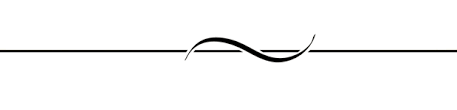 Excerpt: The siege is on, friends.  It’s a siege being laid.  They laid a siege and the whole world has been under a siege.  This nation has been under a siege.  This region has been under a siege.  Maybe you look and you can’t see the siege mounds.  Maybe you can’t see the servants of the king of Babylon.  Maybe you can’t see how they set up their fortification and how they stormed the gates, and how they conquered the city, part by part; how they brought the famine and how they broke the power of the people, and then they own them.  Maybe you can’t see how it is happening, but the siege is going on, until finally their conquest ended and they had them.  It’s a siege.  It’s a conquest!At times they’re slack, because remember, the Devil isn’t God, and though the Devil plans his itinerary, he’s not omniscient.  And when God, Who rules in everything bring setbacks and it upsets the Devil’s calculation and time, and God brings an earthquake, and God brings different things, and God gives you a bad crop, and God causes things to happen, it holds them.  He said, “Hold those winds for a season; don’t let them blow.”  And God binds them up politically and everything else, “Until we have sealed the servants of God in their foreheads, then let them loose again.”  It is how much you know God.  It is what you know about God.  God has His time, and it is going to come in God’s time; not in the Devil’s time.   [Page 56-57]The Siege And The Conquest Pt.1 29th October 2000THE SIEGE AND THE CONQUEST PT.1TRINIDADSᴜɴᴅᴀʏ 29ᴛʜ Oᴄᴛᴏʙᴇʀ 2000Bʀᴏ. Vɪɴ A. Dᴀʏᴀʟ[#772 - Songs That Live –Ed.]  … He’s here to meet your needs,Oh, Jesus is here right now.Amen.  One more time: Jesus is here right now.…is here right now,Jesus is here right now,  Oh, He is here to meet my needsHe’s going to set the captives free,  Oh, Jesus is here right now.How many believe that Jesus is here right now?  How many know that He promised to be here?  How many believe He keeps all His promises?  Amen.  The only thing He cannot do is fail.  He keeps all of His appointments.  He said, “Where two or three are gathered together in My Name, there I am in the midst.”  Blessed be His wonderful Name.  That’s why He said, “Forsake not the assembling of yourselves much more as you see the Day approaching.”  We certainly thank Him for that today.  I want to welcome all into His house, all of you who have come, journeyed from far and near to be here, in spite of the weather.  Sometimes it might be fair weather where you are, and then it might be raining where someone else is, but we are all here in the Presence of God and the Son is shining, (amen?) the great S-O-N Himself in the Son-day, shining.  “The Light of this glorious Gospel can shine into our hearts, to give us the Light of the knowledge of the glory of God,” the Bible said, “in the face of Jesus Christ.”  I’m excited because of the Word of God.  I’m excited because of the Hour I’m living in.  I’m happy.  Amen.  He has made me glad.  I’ve entered His courts with praise, I’ve come into His gates with thanksgiving because I know He is alive.  I know He is the Mighty Conqueror, unconquered by traditions.  Blessed be His wonderful Name.  Amen.I’ve come with a praise because I know He’s deserving of praise.  I’ve come with thanksgiving because He has done great things for me.  He has made me glad.  Amen.  He has turned my mourning into dancing.  He has given me hope; a bright tomorrow.  Hallelujah.  He let me see beyond the curtain of time.  I’m glad for that in this Hour.  When this world is dark and there is chaos everywhere, He showed me that there is a better World coming.  Amen.  He said, “Shalom” to me, the Morning Star Himself.  Glory be to God!  He said, “Fear not.  Peace be unto you.”  Oh my.  The world is saying, peace, but He said, “Peace.”  He Who is the God of Peace said, “Peace.”  He Who is the God of Peace promised victory: “You will bruise Satan under your feet.”  Amen.  And while the world is saying, peace, they cannot truly give peace.  Amen.  They have rejected that true Peace.  But we are thankful today, there is a peace that passeth all understanding.  You say, “Brother, that isn’t for me.  I’m full of troubles; I’m full of sorrows.”  Then cast your cares upon Him this morning.  Jesus is here right now.  He’s here to meet your needs.  He’s going to set the captive free.  Amen!  Don’t try to carry that burden, amen; just leave your burden down by the Saviour’s side this morning.  Blessed be His wonderful Name.  We have a little dedication.  He has even made provision for the little babies.  Amen.  You talk about God; He thinks of the big, He thinks of the small.  He thinks of each and every one of us.  Our precious Bro. Lennox Petioni and his wife want to dedicate their baby boy; a little boy that God has blessed them with, Isaac Joseph, and they want to dedicate him to the Lord.  So, we just want to take a little time quickly for this dedication.  Let’s just sing: Jesus Loves The Little Children.  Amen.  Do you believe He loves little children?  Red or yellow, black or white, they are precious in His sight.  Amen.  Jesus loves the little children.  …all the children of the world,Oh, they are precious, every one of them.Jesus loves the little children of the world.One more time: Jesus loves the little children.  He said, “If you come like a little child.”  Amen.  Hallelujah.All the children of the world.…and yellow black and white  They are precious in His sight.Jesus loves the little children of the world.Amen.  The Bible says [Matthew 19:13-15 –Ed.]:  13 Then were there brought unto him little children, that he should put his hands on them and pray…   Amen.  Did you bring this little child that He could put His hands on him and pray today?  Amen.  They did that by faith, knowing that that was God’s provided way for them.…and the disciples rebuked them.  14 But Jesus said, Suffer little children, and forbid them not, to come unto me: for of such is the kingdom of heaven.  15 And he laid his hands on them, and He departed [from there].Let’s bow our heads and close our eyes for prayer.  Almighty God, Author of Life and Giver of every good and perfect gift, we thank You, dear God, for the offspring that You’ve given unto our Bro. and Sis. Petioni, bringing this blessing into their lives and into their home at this stage of their earthly journey dear God, knowing Father, that a man’s seed is posterity.  It is within him.  His name is written on his thigh.  And You’ve given him, Lord, just so many names, Lord, that is to be birthed into the family that You have given unto him as an heritage.  Father, we see that You did this because You desire that, dear God, we come into the understanding, into the fellowship of this great mystery of what it is to be a father; to have a family.  Oh God, to know that is why You gave a man a wife – so that he could reproduce himself.  Because this is the great mystery that You had in the back-part of Your Mind for You and Your family, dear God, that Lord, a man’s name will not be extinct and that he will have an heir and that heir shall be from his own loins.   Lord, we thank You for these things, Father, because these things have served to give us an entrance into the Mystery of Christ, into this great revelation, and especially in this Hour, Lord, when You are gathering Your family together, dear God, when we are coming to possess our inheritance, dear God; when this great fellowship of this great Mystery is being shared.  Lord, we pray that You will bless this couple.  Continue to strengthen them.  Continue to lead and direct them in the paths of service in Your perfect will, dear God, that You will establish them, settle them and strengthen them and make them, dear God, to be a real family of God that will shine forth Your Light, and Lord, give forth the witness that You, Lord, intend for them, Father, by calling them unto this revealed Word and to walk in this great Truth, Lord.  Lord God, may You prosper them.  May they not be lacking in anything.  We thank You, Lord, for them and for their sacrifice, knowing oh God, Father, they have come down during these years, have had their ups and their downs, dear God, but Father, God, You’ve kept them and they have kept walking in the Light.  How truly You said, “The Blood of Jesus Christ cleanses us from all sin and we have fellowship one with the other.”Now, dear God, may You bless this little boy, Isaac Joseph, as we bring him unto You, offering him up for a life of service, praying, dear God, that the purpose that You have sent him into the earth for, Lord God, would be so clear in the hearts of the parents that they will know how to raise him up, for the glory of God and, Lord God, he will be able to take his little place and serve Your purpose in Your great economy.  Bless him, Lord.  Give him health and strength.  Keep him from all harm and danger.  By faith we place him beneath Your precious Blood today, as we dedicate him unto You for a life of service, giving honor and glory unto You, in the Name of the Lord Jesus Christ we pray, amen.As we get ready to approach the Word, and you may have a special need, we’ve come into the house of God today, knowing that not only does God want us to hear the Word, but He desires to do for us what He has promised, and to give to us the things that we have need of.  He wants to, not just minister a Truth that can give you an understanding, but He wants to prove that Truth in your life.  He said, “Taste of the Lord and see that He is gracious.  Prove Him and try Him and see if He doesn’t keep His promises.”  Sometimes it brings you to a circumstance in your own life, in your own home, in your own family, in your own walk that you’ll see that there are things that you believe.  And God knows you believe and God knows you have need of things.  And you find yourself in circumstances but then sometimes the enemy comes and tries to bring condemnation and tells you, “That’s not for you.  Don’t you see, if you were of God, you wouldn’t be going through these things?”  That’s a lie.  Sometimes that’s the very reason that you are of God, because God wants to prove that Word to you.  God wants to prove to you that He cares for you.  He loves you.  You’re His child.  Amen.  He’s going to stand for you; He’s going to stand with you.  He’s going to stand against everything that comes against you.  “He that blesses you is blessed and he that curseth you is cursed,” the Bible says.  So, let’s just have faith and look to Him this morning, believing that He will give to us.  If you expect to receive, He will give to you.  And if you feel that you don’t have sufficient faith, faith comes by hearing and hearing by the Word.  The Word is designed and intended to give that faith.  That’s why He ordained services like this, that the Word can be preached.  You can have faith as the Word is ministered to you.  You can have faith; the preached Word can bring you into that faith.  That faith can bring you into the Power of God.  That’s what it’s designed for – to bring you to the Power of God.  And the Power of God will always produce the promise of God.  That’s what it is given for – to confirm the promises of God in your lives.  So, let’s just bow our heads and believe Him.  And whatever you have need of, whether it’s healing, deliverance; a physical need, a spiritual need, a material need, He is All-sufficient.  He promised to supply our every need according to His riches in Glory.  He is here right now.  He is here to meet your needs.Almighty God, as a believing people, as a people who have come to learn to trust You, to know how to take ahold of You; how to appropriate the promises of God that was made secure to us in Jesus Christ, You’ve enlightened us as to the great work that You have done for us.  For it is written: “Herein is the Love of God, not that we first loved You, but that You first loved us and gave Yourself to be the propitiation for our sins.”  That Love casts out all fears.  That Love shows to us Your great predestinated Mystery; how You chose us and predestinated us unto the adoption of sons by Jesus Christ, and how You have come down in this dark, evil Age and quickened us when we were dead in sins and trespasses, when we were walking after the course of this world and the prince of the power of the air.  But how Lord, God, how You turned us around, Father, and Lord, You began to lead us in this great Light, and Your Blood began to cleanse us from all sins.  By the hearing of Your Word, as we journey, the Trumpets are sounding, giving us the direction and the leadership.  You have given us faith.  And dear God, You have brought us in this great Land of the promises of God, into the Holy Spirit, Lord, where we could see our place in Christ, where we could come and possess that place and live in that place; in the victory, in the blessing, in the enjoyment of that which You have given by predestination.  Oh God, we thank You, Father, to know that the same journey that the children of Israel journeyed in shadow and type in the first Exodus, Lord, has been unfolding down through these years of our walk with You, Lord.  And here today in this Hour, in this Hour of judgment, in this Hour when the iniquity of the Amorites are full, Lord God, when we see the judgment and the wrath of God being poured out, Lord, upon a generation, Father, here dear God, we are walking in Your Presence.  We are instruments in Your hand.  By and through the members of Your people, oh God, that You’ve called out and are being placed positionally, Lord, You are finishing up this great commission.  And Lord, we thank You for these things, Father.  Lord God, as we approach You in prayer with this understanding, Lord, with this faith, dear God, we pray that You will bring peace to every heart; You will give assurance and You will minister those things that they have need of, and dear God, You will guide their soul into such a place where they will be set upon a Rock, they shall not be moved, and they will see everything that You’ve promised, dear God, come to pass in their lives, Father, and they will live to Your honor and Your glory, lighting up this Age.  May You grant these things, Lord.  Bless Your Word, Lord, as we will wait to hear It.  And Lord God, may, as It will come forth, Father, It will break every hold of the enemy, Lord, and inspire faith.  Even those, dear God, who might be hearing It for the first time, even the strangers, the visitors in our gates, dear God, may the Holy Spirit minister an entrance to bring them into this great salvation in this Hour.  The same way Rahab received it, oh God, and she came in, oh God, and she became part of the Commonwealth of Israel and her family was saved in the very hour of judgment, oh God, under that Joshua commission, when Joshua, the destroying angel was going forth, dear God, Father, may it be the same because these things, Lord, are shadows and types.  These things, oh God, are examples.  Oh God, and we believe that, Father, and we pray, dear God, that Lord, it will be so, Lord, in our midst today.  Even, oh God, where Your children are gathered around the world, and Lord, we ask that You to remember them, Father.  And especially those in Tobago, in Grenada, dear God, in the Name of Jesus Christ, may, oh God, You be present with them also, and minister the same blessings, oh God, that Your Church might be made ready unto Your Coming.  Grant these things, Lord.  Have Your way now among us.  We thank You in advance for what You’ll do.  Lord God, the thoughts, Lord, that You’ve put upon my heart and, Lord, the understanding it is designed to bring to us, Lord, and the preparation, Lord God, to bring us into, we pray, Lord, that it will be made manifest; it will be made a reality in the hearts of Your believing children today.  We thank You, Lord.  We so desire to see Your Church in the condition, in the position, Lord, in the maturity that, Lord God, You promised It will be in, in this Hour.  Grant these things we ask, in Jesus’ wonderful and precious Name, amen.I want to read quickly out of the Book of Jeremiah, chapter 37.  I was reading out of Jeremiah 27 and I just…  Those of you who were in service on Wednesday night [2000-1025 –Ed.], what a tremendous visitation it was for us.  I’m trying to bring these messages on prophecy to keep us enlightened as to the Hour that we are living in, the things that are happening round about us, where it fits in the Scriptures; keep us posted, keep us under expectation so we could live in the consciousness and not become too relaxed or slothful but we’ll be awakened to the Hour and to the things that are coming to pass, that we can be truly sensitive, and prepare and live everyday as though He is coming today, and be found watching and praying.  The Bible says, “We are not of the night; we are not of them that are drunken.  We are not children of darkness, we are of the day; we are children of Light.  We are sober.”Jeremiah 37:  1 And king Zedekiah the son of Josiah reigned instead of Coniah the son of Jehoiakim… This man’s real name was Jehoiachin but he is called Coniah because it’s a change in his name because of the evil.  You see, sometimes we name children with great, nice names and they don’t live to it and sometimes they manifest a totally different character, and the life they live is not worthy of the name, and sometimes God changes their name.  The same way God changed one man’s name from Jacob to Israel, God could change a man’s name and alter the name for the name to fit the true character that the man is.  Amen.  You see, God is the God of reality; God is not a God of fantasy.  God is the God of reality.  So: …Zedekiah the son of Josiah reigned instead of Coniah the son of Jehoiakim, whom Nebuchadrezzar…And sometimes you see Nebuchadrezzar or Nebuchadnezzar; one is just referring to the Chaldean expression or the Hebrew expression, and it depends on who is writing and what emphasis, what language they are using.  …made king in the land of Judah.  2 But neither he, nor his servants, nor the people of the land, did hearken unto the words of the LORD, which he spake by the prophet Jeremiah.Now, can you catch that?  If you are a Bible reader and you are acquainted with the history of the Bible, this should really stand out to you.  Because Nebuchadnezzar had already come and removed one king and set up another one, yet the Bible said, “They did not believe the Word spoken by Jeremiah, the prophet.”  And Nebuchadnezzar coming into the land, the king of Babylon coming into the land, was actually the fulfillment of the prophecy of the prophet.  If the prophet said, “Babylon is going to rise, Babylon is going to do that, Babylon is going to do that,” and it was happening before the eyes of the people, what a fear should have come upon them to believe all that the prophet had spoken, and then to recognize the hour, and how far advanced it was.  Because, the king of Babylon was not in his own land now; he had already come in that land and already began to take that land under his control.  He did not burn the city yet but he had already begun to take a monopoly upon the people.  So, in other words, the prophecy of the prophet was already in the process of fulfillment but the people, it’s like they could not see it, and so, they were disbelieving the Word of the prophet.  That’s this Hour, to me.  The Word have been spoken, and you have pointed out, and you’ve identified, and you’ve placed the church, and you’ve shown the nations, and you’ve shown what the Prophet said, and you’ve shown what is happening; you’ve shown what the Prophet said about America, and you’ve shown what America is doing; you’ve shown what the Prophet said about Rome, and you’ve shown what Rome is doing; you’ve shown what the Prophet said about the economy of the world, and you’ve shown what it is coming to; you’ve shown what the Prophet said about the money system, and you’ve shown what is happening in the realm of money, and yet people go on living the same way they live.  It shows, they’ve heard the Word of the Prophet, they claim to believe the Word of the Prophet, but they have their own interpretation to the Word of the Prophet, because they can’t see the Word of the Prophet coming to pass.  3 And Zedekiah the king sent Jehucal the son of Shelemiah and Zephaniah the son of Maaseiah the priest to the prophet Jeremiah, saying, Pray now unto the LORD our God for us.  He didn’t believe the Word of the prophet, but he was still asking for prayer.  See, people like to live in a place where they want the best of two worlds.  “Just in case you’re right, pray for me, so evil wouldn’t come upon me.”  A lot of people like to live there.  They just like to know, they are not affected by anything adverse, as long as they could keep living the way they want to live their lives.  4 Now Jeremiah came in and went out among the people: for they had not put him into prison [yet].  5 Then Pharaoh’s army was come forth out of Egypt…  Now, this is striking.  First, we saw the king of Babylon, now we are seeing another king here.5 Then Pharaoh’s army was come forth out of Egypt: and when the Chaldeans that besieged Jerusalem…  You see, the city was already under a siege by the Babylonians.  …heard tidings of them, they departed from Jerusalem.In other words, Nebuchadnezzar came up, put a siege around the city and was going to take the city.  Zedekiah and them, they didn’t believe the Word of the prophet that Babylon was going to take the city, so they called for help.  They called the king of Egypt for help and the king of Egypt started to help them; decided to respond to the call.  The Babylonians saw the king of Egypt coming, and they realized, “Okay, we now have two things on our hands.  We’re trying to take a city and now another nation is coming to interfere.  We have to resort to strategy now, because we didn’t anticipate this nation would have wanted to come as an alliance with this nation to try to stop us from our conquest.”  Many times a man is going to commit a crime and meet things he did not expect on the crime scene, you know, and he has to alter his plans.  That is a normal course of life.  Many times, like the man Bro. Branham talked about, Lyle Woods, was going into the bedroom with the man’s wife but he did not anticipate the man to come with a shotgun in the night.  He didn’t even anticipate the Prophet to say it in the church too, about him.  You see?  Things happen.  Sometimes people go along with a scheme; they are getting through, but they don’t know, today they might get exposed.  Somebody might just pass and see them.  They get complacent.  See?  So the Bible says here, “The king of Babylon…”  Now Jeremiah had already prophesied, they were going to go into captivity.  Now watch the…  Catch the scene.  I want you to catch this because I want to bring this very precisely.  So they saw the king of Egypt coming to their assistance, and the power that the prophet said was supposed to take them into captivity, looked like it was retreating.  So now, they began to rethink and reinterpret the situation.  That is where a lot of people get trapped.  They think when a prophet talks, it is like a man.  He says something, “Ah, look the prophet says something but don’t you see it is not coming to pass?  It’s not yet because look, this and that is happening.”  See?  Now watch.  Watch the next thing now.  6 Then came the word of the LORD unto the prophet Jeremiah saying,  7 Thus saith the LORD, the God of Israel; Thus shall ye say to the king of Judah, [who] sent you unto me to enquire of me… God is saying, “Zedekiah wants you to pray for him?  Tell Zedekiah this for Me now.” …Behold, Pharaoh’s army, which is come forth to help you, shall return to Egypt into their own land.  God is saying, “They have come to help you.  They have assembled all their armies and their troops and they have come up knowing it’s the Babylonians they’re coming against, not a small nation, so they’re coming fully armed, with heavy artillery because they know the Babylonians who are laying a conquest here, they have heavy artillery.”  So when you are going to war, like some of these brothers here who are soldiers and policemen and so on, they know, if you are going up against an enemy, you carry the fire power that you know the enemy has.  You’re not going for a mismatch.  If you’re going to help and take the situation under control, you have to have what it takes to deal with what you’re going to meet.  God is saying, “Go and tell him, he’s trusting in the help that he sees coming for him, and he is starting to rejoice, in that, it looks like the siege is being abandoned and like the Word of the prophet is not going to come to pass; that it’s not now.  And the kind of things that he politicized, and his plans he made, and the knobs he pushed, and the strings he pulled [To exert behind-the-scenes influence to help someone –Ed.], that it is working for him and it changed the situation, like if what I said is not coming to pass.  Let him know, I am God.  Let him know, it is I that delivered him into the hands of the Babylonians.  It is not Babylon trying to come and take anything; I delivered them into their hands.  I said it is going to happen, and it is going to happen now.  I said it is not for another Age, it is not for another fifty years; it is now.  I said I opened the Seven Seals, I threw the rock up; I will bring it to pass now.” So hear what God is saying.  He said: …Behold, Pharaoh’s army, which is come forth to help you, shall return to Egypt into their own land.  He said, “No, no, that man promised me.  I have that man’s word in writing.  That man and I signed a contract.”  That doesn’t mean anything.  We live by God’s Word.  We live by what God said through the mouth of a Prophet.  We don’t live by what we read in Newsweek, in TIME Magazine, in National Geographic.  We don’t live by that.  We live by this Word, out of this Book here. [Bro. Vin raises the Bible –Ed.]  Sometimes we can’t explain why this nation is coming, why this one is going back; why the thing is looking a certain way.  If God says this is the time it is going to happen, God is able to bring it to pass because God does not change His Mind about His Word.  You don’t try to find false security in trying to interpret situations or what people are saying about it; you find security in what God said through the Prophet.  If he said that Rome will destroy the present-day money system to bring in gold, I don’t care, brother, what the bank leaders say they are going to do; I don’t care what the governments of the world said they are going to do.  Let me tell you, you learn to walk with God.  That is where a lot of people don’t walk, but that’s where the Holy Ghost is.  The evidence of the Holy Ghost, is that the Holy Ghost wrote the Word.  When you see people’s minds are shaken about the Word, they don’t have the Holy Ghost.  They think they have It.  Because it is the Holy Ghost that wrote the Word, and the Holy Ghost is the One Who reveals the Word, and it is the Holy Ghost that gives the Word power; energize the Word.  It is the Holy Ghost that does all those things.  That’s the work of the Holy Ghost.  He said:8 And the Chaldeans shall come again, and fight against this city, and take it, and burn it with fire.  He said, “Do you think they ran because they saw the Egyptians?”  He said, “Is that your interpretation; that your thing worked and now you have peace?”  He said, “They’re coming again and they will take it and burn it.”9 Thus saith the LORD; Deceive not yourselves…  See?  They started to rest in a false hope, like the thing was not going to come to pass.…saying, The Chaldeans shall surely depart from us: for they shall not depart.10 For though ye had smitten the whole army… Now, watch how God is nailing down the prophecy now, telling them, don’t deceive themselves.  God said:10 For though ye had smitten the whole army of the Chaldeans that fight against you, and there remained but wounded men among them, yet should they rise up every man in his tent, and burn this city with fire.God said, “Don’t even watch the size of the army; how many airplanes, how many new weapons they brought, how many new satellites they put up; how many new things they invented that they could put those bombs anywhere.”  He said, “Don’t even think that that’s a defense.  If they only have wounded men because the whole army was destroyed, those men will get in their tent, they’ll come back, and they will burn the city.”  In other words, “I give the city to be burnt.  I could fulfill it with a bunch of half-dead men, weak, against the mightiest defense you have because I said it’s going to happen.  It is I bringing it to pass!  Don’t trust in your politics, don’t trust in your Summits, don’t trust in your agreement; don’t trust in all the things you could do – forget that.”  He said, “You trust in it because I said it.”11 And it came to pass, that when the army of the Chaldeans was broken up from Jerusalem for fear of Pharaoh’s army,  12 Then Jeremiah went forth out of Jerusalem to go into the land of Benjamin, to separate himself [there] in the midst of the people.You see, there was a siege and nobody could go out or come in.  But now the Chaldeans took off, it looked like peacekeeping forces came, and now the city has a good defense so people started to move again.  So Jeremiah himself decided, “Well, I’m in this city so long, I’m from Benjamin; let me go out where my father and my brother and my sister and them are, and go out there.”  And watch:13 And when he was in the gate of Benjamin, a captain of the [guard] was there, whose name was Irijah, the son of Shelemiah, the son of Hananiah; and he took Jeremiah the prophet, saying, Thou fallest away to the Chaldeans.14 Then said Jeremiah, It is false; I fall not away to the Chaldeans. But he hearkened not to him: so Irijah took Jeremiah, and brought him to the princes.15 Wherefore the princes were wroth with Jeremiah, and smote him, and put him in prison in the house of Jonathan the scribe: for they had made that the prison.May the Lord bless the reading of His Word!  You may have your seats.  So now, he is being falsely accused, and falsely imprisoned, and persecuted.  And that’s exactly what’s going to come to the Bride in this hour.  I want to speak a little bit this morning and take for a title…  I was taking a title being, Power Given Unto the Beast And The Image Of The Beast, on Wednesday.  I’m just sort of trying to bring some of these things that I think is important to keep the church under prophetic utterance, of the hour we are living in and what is happening.  And sometimes you try to reach over and bring things for the local Assembly, in the sense of like to strengthen the church: family life and where we ought to be, and the young people, and the old ones, and the responsibility of parents.  And we took those messages, Parents In The Ephesians, and we’ll still try to take them.  Just to stay there in that one focus, there are so many things that are happening at present, that needs also to be brought to light.  Because it’s not totally a domestic situation; it’s things that are happening in the world that rapidly can affect the whole world.  It is the Word of God coming to pass more and more and proving to us the kind of Hour we have come to.  What time is it, sirs?  It’s later than you think, to see the junction; to see the modern events being made clear.  You know, you have things opening to you, and things are being revealed and you try to bring some of it and then you get in a service…  And you know, sometimes these types of messages are designed to be spoken maybe consecutively, like, one, two, three, four days straight.  And you know it’s inappropriate sometimes because of the needs of the people and it’s hard to stop everything and come to church because of the distance, because of the inability of some people to do that financially.  So you try your best to just bring the Word in places and bring sufficient that we can look and begin to see things in the Scriptures that could open up channels for us, that you believe that if someone is sincere, they will search the Scriptures; that you believe that the type of Age we’re living in, the type of Message we have received, you have to be one who would be reading the Word.  The Bible said, “Daniel was reading Jeremiah’s writings.”  He realized that it was time to go out and it was there, the Angel Gabriel came down.  It was there he found that channel to pray.  It was there his prayer began to get focused.  It was there his prayer began to take definition and emphasis according to the time and season and prophecy that was being enlightened to him in studying the Word.  You find that when you’re not studying the Word, when you’re not anointed with the prophecy, your prayer just reaches down to: “Lord, bless this one.  Lord, help this one.  Lord, remember me with this, and the job, Lord, and the food, Lord, and the children, Lord.”  But when you get…  Sometimes you get into the Word, you find you get precise in your prayer because you begin to see, “Lord, this prophecy is coming to pass.  And Lord, if this is happening, the Church ought to be here.  And if we are here, then these things in our midst show a sign that we’re not there.  Because if we were there, we would have swept that out of the house already.  We would have done…  That influence would have been broken from us already.”  And then you’ll begin to see the condition that we live in.That’s why sometimes…  You saw a Prophet come on the scene and he blasted the church and he said, “Repent!”  And you say, “What kind of crazy message is this?  We have need of nothing; we are rich and increased with goods.  We are God’s people; we are blessed.”  So, the Pentecostals thought that they were so blessed, that they couldn’t relate to a Message of a Prophet, saying, “Be zealous and repent!  Run for your lives.  Flee the walls of Babylon!”  They said, “This crazy man, what’s the matter with him?” They were trying to get close to Babylon.  They were trying to swing the church into Babylon.  So you had one man saying, “Flee Babylon,” and all the other great Ministers, renowned, men who were called ‘Minister of faith’, like Oral Roberts; men who were called ‘Minister’—brother, who could get all the big, highfalutin  people in society in a meeting like Billy Graham; people like David duPlessis who was called ‘Mister Pentecost’, a man who brought all the teachings on the Holy Ghost; Gordon Lindsay and Jack Moore, great, fine men, who could organize the meetings and get all the churches together.  Because of the religious politics, they had such good connections in churches throughout the country.  Here was a man coming from Kentucky.  When they looked at the man, the man had a little, small church on Eighth and Penn Street.  They had great, big buildings.  The man there, had people four o’clock in the morning trying to get in.  You heard him say that many times, he said, “We were having this meeting in the city, this man went and spoke, all the great classical people were coming out, dressed, refined, cultured.”  He said, “Then, here was my group coming afterwards: straight jackets, and wheelchairs, and crutches, and everything going in there.”He would draw parallels like that and he would try to show how it looked in the eyes of the cultured.  In America, the land of promise, the land of the great, the land of blessings, the Christian nation, the land that spreads the Gospel and sends It across the world, and here in that country he was saying, “I have no success here.  If I go to Africa, I could get twenty-five thousand saved; healed with one discernment.  Here, with over twenty visions in one meeting, sometimes more than you read in the Bible in Jesus’ Own ministry and these things, yet I could hardly have any success here.” They criticized him for his meetings being too long.  They criticized him for different things; for bawling out the women.  They said, “Try to teach them to get gifts.”  They wanted to see people with gifts.  They didn’t want to see a man raking them over the coals; skinning their hide.  He even asked his wife, “Honey, am I crazy?  Why am I so critical?”  He said when the Holy Spirit opened the Word to him, he saw it was the Hour and the season for that kind of Message.  It was the Spirit of Elijah.  The man himself could not even understand his own experience, yet the man’s experience was of God.  Because of pressure from people, church people who didn’t know the Scripture, yet they had churches and they packed churches and had influence, and great names.  Not always do you find the Truth understood by the majority of people.  It takes a spiritual mind to grasp the Truth.  It takes a life living in the Word to grasp the Truth.  The Truth is something different to the church.  The church has a program.  The church has certain objectives: how to keep their membership, how to do this here, how to set up their programs, how to make everybody happy; how to do these things – that’s the church.  But God has an Age, God has a time, God has a promise; God has a Message that has to go forth.  God has a shaking to bring upon the nations.  A man stood up there and said, “Oh United States, United States, how often have I warned you as a hen that gathers her brood.  Oh, Laodicea, Laodicea.”  He said, “One of these days, brother, the waves will come plumb into Kentucky, when God begins to shake this sin-cursed earth down.  Look at the ministry here today; see if it doesn’t pattern the ministry of Jesus Christ.  It shall be Light at Evening Time.  See if that is not promised to come at the End Time to the church.”  They couldn’t understand it.  They didn’t see it fit.  It made them feel uncomfortable to be around it.  It seemed that this was a ‘kill-joy’ thing.  It seemed as though it would have brought a pressure and a demand and a drive in the people.  They didn’t see that they had to run for their life.  They didn’t see that it was later than they thought.  He said, “I came to preach last week to shake myself out of it.”  He said, “When I saw that explosion and saw that blast, and Seven Angels, I’ve never had anything like that.  He said, “Look, I want to go in the wilderness; take a bottle of water.”  Man was looking to eat fried chicken three times a day.  Businessmen were having banquets constantly.  Baptists were saying, “A million more in ‘44.”  Everybody was having a good time.  Everybody was advancing.  And a man was looking to the Holy Spirit in the mountain there, showing him, He said, “Look, the Message is rejected.”  He came on, Present Stage Of My Ministry [1962-0908 –Ed.], he began to preach and show, “Look the Hour it has come to.”  And to prove that those things were correct, the Seven Seals came afterwards.  He said, “The only thing I can see now, is that God has to crown the thing.”  He and his little church were looking for a crowning when the whole nation didn’t even know they had rejected the Message.  Are those things realities?  Can those things happen?  What kind of hour is it?  When we walk, what do we feel in our hearts?  When we look, what eyes do we look through?  When you look at something, do you look at it with an analytical view?  Do you just watch it and stare at it or do you observe it and say, “What am I looking at?  Where does that fit in the Bible?  If that is there, what time is it then, that we are seeing these things now?  How late is it?”When you see those things, you get to praying; you get a hungering before God and say, “Oh God, I need a deeper life.”  You’ll find that, somebody comes around the church, they’ll see you praying at the altar, they say, “Brother, what happened to you?  What are you going through?”  Because they don’t see what you see, or feel what you feel.  They want to hold you in conversation about the latest football match.  They want to tell you about a television show.  They want to tell you about some new thing that came out.  They want to tell you about some gossip that is taking place in another church.  If that heart is centered into the Word, if that heart is driven down inside there and you are following the Word coming to pass, you’ll say, “Oh God, fifteen years ago, this thing was here; fifteen years after, look where the thing reached.  Look what it has come up to here, Lord.”  Look how You came back precisely to those things where You made a cut-off point, from where You showed those things.  You rested it for a season, then You came back around and began to give Light.”  And you see what the Holy Spirit is bringing to you.  When God comes to you, He deals with you with things.  Sometimes you open your Bible and say, “I’m going to study the Book of Ruth.  I think I want to study my Bible.”  And you get your markers and you are marking, and you are studying and you are taking your little notes, or you say, “I think I’m going to read a message; I want to start to develop my reading a little more.”  Or, “It’s been a long time, I haven’t listened to tapes and I think I heard the Word saying you must listen to tapes so I’m going to do that.”  There is that, and that is good and that keeps you built up.  But there are things that God comes to you.  Whoosh! [Bro. Vin makes the sound like a strong wind –Ed.]  He said, “The wind blew the page and it dropped on a Scripture.”  Do you know why?  Outside there, man was prophesying; man was interpreting.  Rain was falling on the just and unjust.  Man was unrighteously partaking of devils and nobody could understand it; nobody could discern it.  And he, by a gift, was discerning it, seeing it in vision, but he had no scriptural revelation of what he was looking at.  So, he was troubled by what he saw even though he was believing what the vision was telling him.  When he saw those things, he knew it was anointed ones in the End Time.  He knew how the world would be deceived.  “The Holy Spirit,” he said, “was still packing me in the room.”  It threw him over here, “Turn to Romans.”  When that vision came: “And He is to be a Stone of stumbling and a Rock of offense.”  On, Sirs, Is This The Time [1962-1230e –Ed.], he was in the room and the page turned there, while looking at those things.  He said, “I went to the Book of Amos; so fitting for this Hour; so fitting for this Hour.” God, I’m saying, moves people into the Word.  And why does God do that?  Because He has come and opened the Word.  And how will He know what you are looking at and what is happening?  God has to take you somewhere in the Word to say, “Watch.  Watch what is happening.  Watch the symphony.”  The Scripture is the symphony of God’s Word: “Come, I’ll show you your junction; I’ll show you your change of beat.  Come…”  You are going to find out, to a lot of people, it would be a bunch of rattling noise because they are not in the Spirit of the Composer.  He said, “But to you, the drama will be made real.  It will not be rattling noise to you.  You will know your junction, you will know your change; you will know why those things are happening.”  God deals with people like that.Daniel was reading the writings of the prophet.  And when he struck something, you believe…  It was like an after effect.  In other words, was he reading the Word that brought Gabriel or did God lead him to that part of the Word to get in a channel to meet Gabriel?  Because those were the things he had to be praying for, those were the things that were going to get ready to come to pass and those were the things that God wanted to give light on.  Or was it like, because he was reading the Bible, Gabriel came?  How many times do you read your Bible everyday, and Gabriel doesn’t come?  And then God opens certain things to you.  You didn’t know how it got there, you don’t know what you are seeing, but it is like an Inner Voice.  It’s like an Influence pushing you there and making you spend hours and days and weeks on things, that you want to know, “What is this?” “And He took me away in the Spirit,” Ezekiel said.  “And He took me into the wilderness and said, ‘I’ll show you the great whore.’  And He took me on a mountain and said, ‘I’ll show you the Lamb’s Wife.’”  Do you think there are times that God wants to reveal to somebody the Mystery of the Bride?  Do you think there are times that God sees it necessary to reveal to you, the mystery of Babylon?  Isn’t John the Bride?  Do you think that there are times when God sees it necessary to take you, to show you…  He said, “You’re seeing Babylon?  It’s a Beast carrying Babylon.  Come, I will show you the mystery of that Beast, that the woman is sitting on.  I’m going to show you where that Beast was; where he started, and I’ll show you where he is on the earth today and what he is doing.”  John wondered and He asked John, “Are you wondering?  The whole world will wonder after this.”  It was not until this Day, when one of those angels who had one of the Seven Vials, who revealed to John what it was, came in this Day, that it stopped our wondering.  When he began to open the Seals, he began to uncover him.  He said, “I’ll show you that Rider.  I’ll show you that one, that Beast that was in Heaven: how he came down here, how he moved on earth, what he is doing, how he is building his Eden, how he is blinding this world, how he is about to be enthroned; how he is the most worshipped person.  I’ll show it to you.  And if you can see it, then you know that your name is written in the Lamb’s Book of Life, so that you don’t wonder and you will not be deceived by these things that are coming upon the face of the earth.”  I’m speaking about, “THE SIEGE AND THE CONQUEST”.  “THE SIEGE AND THE CONQUEST”.  I’m taking that for a title, “THE SIEGE AND THE CONQUEST”.  A siege.  I can’t get away from some of these things.  Do you know why?  Just like I’m looking at you here and maybe could call your name, and describe where you sit, and what clothes you’re wearing, it is like you’re looking at the things and you’re seeing it.  And you’re seeing it in the world; you’re seeing the prophecy coming to pass.  The modern events are clear to you; it’s not hazy.  That’s why the Book was opened.  That’s why the Evening Light came.  And that was not to give us knowledge alone, that was to warn us to get ready.  Then you don’t see that and then just be all at ease in Zion.  Because when you see that, then you know that it has been given to them to take control of the world.  It has been given to them to change up the world.  The key has been given to them to open the bottomless pit – a key of science; a key of knowledge.  How is it that Bill Gates could put a whole library with a million books on a CD-Rom, where you’ll have to get a big ocean liner with maybe about two hundred containers to pack all those books, and he could put it in a CD-Rom in your pocket; the whole thing?  How could they build the Hubble telescope to see the edge of space?  If they could have something here, that when you look through—whether they put that thing and fixed it, they could see the edge of space, don’t you think there is something in space to see back here?  What made the U.S. invade Saddam Hussein in 1990?  A satellite photograph.  From outer space, they saw what he was doing.  What do you think it was that made them see into North Korea when they were trying to set up those nuclear plants?  From outer space, they saw what they were doing.  The Bible doesn’t call him ‘the prince of the power of the air’ for nothing.  We’re in an Age friends, where we’ve come into a place, we want to be a real church, a Spirit-filled church.  But it seems that one of the big confusion is, what it is to be Spirit-filled; what it is to operate in the Spirit and manifest the Spirit.  If you lack Spirit discernment, you can’t see the Spirit.  And if your knowledge of the Spirit is limited, and it has to go with bodily exercise to tell you, “Well, that’s the Spirit, because it has to be something making that person fall on the ground and beat up.”  I don’t know!  If that’s all the knowledge you have of the Spirit, you’ll say, “Boy, I see that person was really in the Spirit, this morning!” Might be what spirit they’re in, you don’t know.  It got them from the chair to the floor.  I wonder if it quickened them to the Word.  I wonder, if when they raise up from the floor, if they raised up from the floor with an understanding of where they are at and what they are looking for, and how to come into it, or if they’re waiting for another time to fall on the floor again and say, “The Lord really dealt with me this morning, again.”  I wonder, if the spirit now, convicts you of sin, leads you and guides you in all Truth, bring back the things to your remembrance, keep you under the anointing of the Holy Spirit, keep you, brother, knowing your junction and your change.  And then you are going to know, the kind of spirits some people have, if they could control it.  It does not have any control over them; they do all the controlling of it.  Let me tell you, this Holy Spirit, Who is in the control tower of your heart, He controls your seeing, your tasting, your walking, your speaking, your believing.  He controls those things.  When He tells you, “The thing is going to happen,” and you say, “But where is that bear coming out from; a nine-foot bear in four-inch high grass?”  He’ll still control your believing.  He’ll say He is Jehovah-Jireh, by keeping you locked in, in the Word, that no matter what you see, taste, hear, smell, it doesn’t mean anything to you.  If God said He could bring it there, He’ll bring it there.  But when you control it, from the time you reach a place where you can’t figure out how it will come because your mind is overpowered by circumstances, that’s it.  “THE SIEGE AND THE CONQUEST”.  I want to take my time with some of these things because I feel that I need to go slow with this, because I am trying to bring an understanding to you of something which the other night, I was trying to show you, this Book that is open…  I believe that, I mean, if we are sincere, and we love God and we have a little discernment, you can’t be sitting down in this church and doubt that this Book is open.  You can’t go for three months in this church and believe the Seven Seals are not open.  The thing is, there is one consciousness that the Seven Seals are open because we have a book marked, The Revelation Of The Seven Seals.  I’m not talking about that.  Because the real opening of the Book, is something that makes every Scripture reveal Jesus Christ.  If we read the Scripture there, this morning out of Jeremiah 37, a little scene there, a little picture…  And we are not here necessarily to study Jewish history, and we are persuaded that those things in the Book that we read here is not just something about a past Age; that, that is looking forward; that is speaking about something today.  Babylon is in the beginning of the Bible, Babylon is in the middle of the Bible, and Babylon is at the end of the Bible.  Babylon ruled the world in the beginning of the Bible, in the middle of the Bible, Babylon ruled the world, and at the end of the Bible, Babylon is to rule the world.  In the days of Nimrod, in Genesis, he brought every city subject to it.  In the time of Nebuchadnezzar, he had a world power, and everything was subject to it.  And in the last days, everything is to come under Babylon again.  So, when you read about Babylon, because it is in the Book of Revelation, and it is shown that it is going to grip the whole world in its power, then what it was in Genesis, which is the seed, and what it was in the middle of the Bible, is to unfold what it is going to be in the last days.  And what God put in Genesis is a seed, and what God put in the middle of the Bible is also a seed because that was the beginning of the Gentile dominion over Israel.  And since it was the beginning, it was the seed.  It was the first kingdom.  The first kingdom, the first beast…  Daniel saw four beasts.  The first one who ruled the whole world back there, in the seed, was Babylon.  And the reason God did not make Babylon the second world empire or the third world empire, was because in Babylon had the characteristics to reveal the other Babylon that would be here at the end of the Gentile dispensation.  If God had put the Medes and Persians, it wouldn’t have fully typed out Rome, or if God had put Greece as the first one.  The seed was Babylon.  That’s why the mysteries of Babylon were willed over by the king of Pergamos, where Satan’s seat was; by Attalus, the priest-king.  It was given over to Caesar, who became Pontiff Maximus, and who was now the same as Nimrod was back there, because it’s a figure.  Now, God does things like that in the Bible.  That’s why, when God gives you a picture of something, that picture says something.  That’s why Jesus, the Bible said, He didn’t speak unless it was by a parable.  I think it’s Mark 4, that tells you that, where He was talking about the sower and the Seed.  He opened not His mouth, except it was by a parable, to teach the Mysteries of the Kingdom of Heaven.  God’s people are people, they can be as simple as simple can be, but simplicity is not shallowness.  God’s people could be illiterate and uneducated as far as this world is concerned, but God’s people are the people who have the Holy Ghost and they think deep.  Thinking deep has nothing to do with education.  Most times, educated people are not deep thinkers; they just cram information into themselves.  And most times, educated people don’t know how to apply the information that they take in.  That’s why real teaching, you get something, you know what it is for, how to use it, how to apply it; how to benefit from what you have.  And that’s why preaching the Word is not just imparting information; it is how to take This and use It, and how, in using This, to keep in a realm where you are overcoming.  And if you get It and you’re not overcoming, you’re not getting It right.  That’s why Ruth, when she got the grain, she went and made it into a loaf of bread, so she could feed on it; she could be nourished up by it.  Well, if the Book is open and these things that are happening in the earth today as it advances, if the Seven Seals are really open, we wouldn’t stop seeing after the Prophet went.  Do you know why he was seeing?  Because the Seven Seals were opened to him.  He preached it, they took what he preached, what he was seeing, and put it in a book and said, “We have The Seven Seals book.”  But we did not see what he was seeing, so we have the book of what he was seeing.  When we start to see what he was seeing, then we’ll get the Seven Seals he got.  Do you get that?  You could take what I preach and put it in a book and have it, but are you seeing what I am seeing?  Do you get what I’m saying?  When he spoke of the Seals, when he spoke of Babylon, when he preached the Word, he looked back there and he said, “Look at the beginning of the Gentile dispensation.”  He said, “We’re at the end of the Gentile dispensation.”  He said, “Now, look how everything that was back there, is back here today.  Look how they had the worship of an image, look how they had religious persecution, look how they had an unknown language, a handwriting on the wall; look they had an hour of judgment, look they had a gifted man, a prophet, in the kingdom.”  He said, “Look where the prophet was; not in the kingdom of the Medes and Persians, the prophet was in the kingdom where the judgment was coming.”  Do you get that?  The judgment was coming because they were turning down the very Word of the prophet in the kingdom.  That’s why when Belshazzar was drunk, the queen said, “You are drunk, and you are judged here and you don’t know there is a man in the kingdom here?”  And when Daniel came, he said, “Didn’t you know, your father Nebuchadnezzar, God warned him?  And don’t you remember when he was out there for seven years?  And don’t you remember the things God did, and he said, “Let everybody worship the God of Daniel, Shadrach, and Meshach, and them?  And you’ve come with this nonsense?”  He said, “You are weighed in the balance and found wanting.  Your kingdom is taken away from you; it is given to the Medes.”  And the Bible said, “In that very night, he was slain.”  Is that right?What was he showing us?  He was showing us, there is a way to keep under the guiding influence of the Holy Spirit.  There is a way we see how the Holy Spirit works.  That is what is so great about the Seven Church Ages.  When you see the Seven Church Ages was revealed, you see the men who had the Spirit, you see the men who were hearing from God; you see the message that they brought, and how God used those men.  When you read history, you read a lot of different things.  That’s why even when you read the history of this last Age, you don’t read Bro. Branham’s name at all.  Because as far as people qualifying what is Spirit-filled and what is not Spirit-filled, they don’t have him down as Spirit-filled; they have him down as a man who went off.  Yet you can’t find, for six thousand years, no man was used more than that.  So who knows about Spirit?  Do you understand what I’m saying?  Who knows about Spirit?  Who are you going to listen to as Spirit?Like last week I was almost, not shocked, and I can’t say astonished either; I was maybe a little surprised.  I was reading The Guardian newspaper [local newspaper –Ed.] and I opened it and I saw a brother who wanted to be a preacher in the Message.  He is the leader of a political party wanting to contest the elections.  And these brothers persecuted me bitterly over the years; called me false, what am I trying to teach, that I’m a novice; different things.  They had the revelation; they were going to lead the Bride, they used to say.  They had this man from the States who was their leader too.  Then I saw him talking about how he got this dream with Dr.  Eric Williams [First Prime Minister of Trinidad and Tobago –Ed.] and he was so inspired and different things.  And it just came back to me this morning, there was another one who used to be with him in the same church, who, in the last election I think it was, or the one before, had gone up also or was involved with a candidate in the south.  And I say, look how these—who went to Guyana and preached about the Barataria seed, and who had gone and preached in Couva there, in a church, about me.  Until I had to go and talk to the Ministers and say, “You let a man come in your church and preach two services, four hours, on me?”  And I realized, these people end up going into politics.  The thing is, sometimes you think you’re critical and sometimes people think you’re critical, but you see, I saw those things from the beginning.  I know them.  And because many times I identify them, it’s like they’ll say, “You think you alone are right and, you think you alone should preach, and you think you alone…”  I said, “Go ahead.”  No fight, no fuss; I just left it alone, let it run its course.  When it’s coming down to the end, you’ll see, you left all this Message on Seven Angels coming, and a Whirlwind that made three blasts, and a rock was thrown in the air, and the Voice spoke out of Heaven and said this, and a Sword came in the man’s hand and he turned his back and showed the last sign, and you went in a political party?  Are you looking back into a world that has been already judged?  Did you hear “Shalom”?  What do you see?  And these were the teachers of the Thunders, and the Seals, and the Vials and these things.  They were the people who had the revelation and these were the people who were always prophesying something.  I was in the barber saloon there yesterday, and I was sitting down and there was this radio program going on and these religious people on the radio, and they were talking about the prophetic Word and the Word of prophecy, and everything else ‘prophecy’.  And they are blessing this one in the nation, and they’re blessing that one over there, and they’re doing this.  Well, that is the only time I get to listen to the radio, because the man has his radio on in the barber saloon, so I’m sitting down there waiting for my haircut, so I’m listening.  He is a denominational Christian so he always has the religious program on.  That’s why I’m not preaching this but some of that is so clear in what I want to say to show you because people don’t know the Hour, because people can’t read this Word, because people can’t follow, because people don’t know where they are at.  And when you too don’t know where you’re at, all of that sounds good and you give reverence to it.  And sometimes you want to turn around and question the very Word that has placed those things out showed those things because you aren’t sure what is right.  Do you know why?  Because they are saying, “Thus saith the Lord.”  They are saying it is the Spirit.  They are saying, “God told me.  And I got up this morning and God told me, and God told me, and God told me, and God told me, and God told me.”  Sometimes I hear people tell me, “God told me,” and I say, “Oh God, help me.  Give me an experience, okay.”  Like I have no, you know…  They say so much of, ‘God told me’, and ‘God told me’, it makes you feel, wait, do you hear from God?  You know, strange enough, when you say something, you want to make sure, it has continuity; it goes from Genesis to Revelation; it’s clear in the Scripture.  You could show it back yesterday, in the beginning of the Bible, in the middle of the Bible, in the end of the Bible, and in this present hour.  And it seems like they just say, God tell them and they can’t even get a Scripture for what they’re saying.More and more I am a little appreciative of the grace of God, not to be overpowered by that kind of thing and to ignore it; to ignore it.  Because the thing is, I’ve already seen, by a Prophet, how you qualify what is God and what is not God.  I’ve already seen the Holy Ghost working in a son of God who found his place in this Age, and understand when a person finds their place and is in the Invisible Union, the uniting time, and the Headship governs their life, how they function.  That’s why, you know, you watch things, and more as the time goes on, you are seeing a lot of these things, it has to show its colors; it has to show its colors.  They had this big, big—it was almost a whole page.  I was even kind of surprised, how did this man get a whole page in The Guardian?  And he is talking, what he is going to do for the country and all of this, and, “There is one religion in Trinidad,” and you know, “All religions are willing to work together” and everything else.Look what is happening.  I said, these people want to lead people.  When they speak, they almost want to frighten you.  Even the other one, when we were having the meetings at Bro. Rojas’ home, the other one was there.  I said, “What are you doing?  Are you still freelancing?”  Or the last four, five years after coming back out of a backslidden condition, and you’re trying to come back to serve God a little bit.  You aren’t going to church anywhere; you show up in a service ever so often.  I said but you wanted to be preachers.  You used to put people under authority, under a burden and line them up with the Word, and demand of them certain things and people used to come with their tithes and their offerings, and these things.  Like some of you might even say, “Who are you to talk?  The same thing might happen to you just now too.”  Just remember, years ago I used to always say, I have Eternal Life.  Not by me saying it, but by what comes out of you; it is a different way; it is a different way.When you need the support of people for your cause, if you have a cause, you have to get them attached to yourself.  I don’t have a cause, so I don’t really need the support of people to attach to my cause.  If I get you established with the Word and tied to Jesus Christ and you see what I see the same way, all of us, we will have a unity in the Faith.  And the Word in the Bible that is promised for this Hour that the Holy Spirit is anointing, if that Word is in you, is in me, is in another one, that Word will anoint us and there will be a harmony among us and that Word will be our Headship and we will go forward to work under the influence of that Word.  That is the line I try to preach in.  That is why I’m always saying, your name is in the Book; your name is in the Book.  You have to find your name in the Book.  You have to find what part of the Word you are.  You have to get that channel too, otherwise you’re not in union with me.  That’s why I always say, it is not Third Exodus Assembly; it’s not Abel country here.  Because if you sit down inside of here and you aren’t lined up with the Word, with me here, you could believe anything.  You will criticize me and find fault with me every time you feel discomforted.  If you line up in the Word with me, in the Word, and we line up under God, brother, where I’m walking and going, you’ll see where I’m going; you’ll see where I’m flying; you’ll see the flight path, you’ll see the Bloody footprints.  When I’m singing, “And He will lead me in the Bloody footprints that He has left,” you will understand the language; you’ll understand what I’m talking about.  When I’m singing, “The Dove has led me into a faith I’ve never known,” and you come in there, you will say, “Yeah, and me too,” amen, because you will understand what I’m talking about.I’ll tell you why that was always that way.  Do you know why that was always that way?  Most of these people wanted a man from outside the country, in the States somewhere because they never had a personal contact with God.  So they look around and think who they see looks powerful and what looks right, and they align themselves with that for a season.  I hope you are not aligning yourself with me because you find I may be looking powerful and so on.  I hope you are aligning yourself because you are seeing how scriptural I am; how exact I’m on this Word here.  Whether I’m talking with a squeaky voice, whether I stutter and stammer to say it, make sure you are seeing how exact it ties together because that is where the Faith is.  When it’s measured close, that is where the power is.  Why do you think years ago a motorcar couldn’t go two hundred miles per hour, and it goes that today?  Why do you think it could have only gone maybe at thirty miles as its fastest speed?  Because science didn’t learn to measure close yet.  Why do you think Luther and Wesley only had that kind of power to live a justified and sanctified life?  Because the Word that they had was still fat; just justification and sanctification.  Why do you think when the Prophet came, he could speak squirrels into existence?  Because the Word came down really close; fine.  It is Christ being revealed personally in you, the individual.  It’s tied up to a place, where It’s not a group revelation anymore.  Amen?  Do you see those things?  Do you understand these things?  Sure.  And then you would always understand why the Devil is always against this so much too.  Now that is going to be more real to you.  You know, it is strange how God does things.  I want to take my time with you and just go through with you slowly a little bit because I want to bring this thought out.  Let’s turn to Ezekiel 12 a little bit.  If I try to preach in a certain realm it will go over the heads of most, so I’m trying to just pick one or two places.  I want it to be relevant to you, (Ezekiel 12,) to understand something here.  You see, what we are looking at, I’m giving you one or two pictures in the Old Testament to understand how Babylon, which was not yet the power that ruled the world, was coming into that position, because God had given it to Babylon and not any other nation.  Egypt was a mighty nation at the time but Egypt was not supposed to come into a world power.  America, as great as it is right now, is not to come into a world power in this Age; Rome is to come.  Russia, as great as it is, is not to come in a world power, but Rome.  France and Germany and Japan, as great as they are, are not to come into a world power in this Hour, but Rome is.  So if God has given it to the king of Babylon, there is a way that they are going to come into it.  There is a way He’ll make the other nations dependent upon them.  Now are you getting me?  I’m talking about God.  I’m talking about God.  If you see how God will bring to pass the Word for a country, can’t you see how He will bring It to pass in your life?  If you see how God could take a country that doesn’t even look like they could rule the whole world, and God said, “They will do it; you wait and see.”  He said, “At the opportune time, you’ll see exactly how great that control is.”  He said, “Some of you can’t even envision that right now.”  Then you will see the same way…  Look at Israel: when they reached Kadesh-barnea they thought they couldn’t take it.  Right?  But God had given the land!  God has given them their position.The Bible said, “The Beast is given power,” but doesn’t the Word also say, “As many as received Him, to them gave He power to become the sons of God too.  Well, if He gave the Beast power to rule the world, can’t He give you power to have dominion over the earth also?  Sure!  Ezekiel 12.  Now, you know Ezekiel and Daniel were—some of you, young ones, you know Ezekiel and Daniel were in the same time.  Jeremiah was in the same time.  All of these were different men on the earth.  Zephaniah was in the same time.  So you heard one brother stood up and preached, then another brother stood up and preached, then another brother stood up and preached.  They were all looking at the same Babylon power, you know.  And Zephaniah was saying, “Boy, at the fish gate, the merchants will howl!”  He was looking at the stock market.  Ezekiel, he was looking at another aspect.  Daniel was looking at another aspect.  Jeremiah was looking at another aspect.  But they were all in the same Age, looking at the same politics, same religion, same social condition, same thing; they were watching it.  And they were Elect; they were all Elect in the same Age.  So what I’m doing…  That was the beginning of the Gentile dispensation.  That was Nebuchadnezzar, the king of Babylon, capturing Israel.  Well, how will Rome become the world power today?  The conquest of Israel.  Rome rules the world when they capture the Jews’ money; not until then.  When she gets the money tied up, she’ll break the covenant, set down a mark; you can’t buy or sell – she has full control.  Right now, in the ecumenical move, she’s already united with the Protestants.  It’s the Beast and the image – the Vatican and Washington; the Vatican and America.  That’s why everything is always, in the Middle East, go to America for a summit: “Call the leaders; let President Clinton [Bill Clinton - President of the U.S.A. –Ed.] and them come.”  Why always America?  Why?  Do you think about it?  Her place is in prophecy.  And when you think of America, you think of the Message because that is where the Messenger came from.  That was the last great civilization, but it has become the tool of the Devil.  Why?  Rejection of the Word makes a way for the Devil to become incarnate.  It was a Christian nation under George Washington and Abraham Lincoln and them.  Is that right?  They had the greatest Prophet, the greatest revival, the greatest Message, and they turned it down.  And then they voted in the Catholic Church that they came out of, and they took sides with the very Beast that they ran from, against the vindicated Word for the Hour.  So it has become the tool of the Devil.  It’s cursed!  How many know there is a bomb to destroy it?  Why?  Because it has passed redemption.  It rejected Truth, so judgment is the only thing left.  He said, “If God doesn’t judge it, He’ll have to raise up Israel and all of them, and He’ll be wrong for judging them.  He’ll have to raise up Sodom and Gomorrah.  So the thing is…  That’s why, I don’t understand sometimes, people want to run up in the States and, brother, they want to live in America and they want to have…  And I’m saying…  Now, if God revealed that to you, and confirmed that to you, and proved that to you, and you have identification that, that is the will of God for you, then you do that.  That’s fine!  But if you’re going to go up there because U.S. money is higher than the money here and you could maybe drive a better car and eat more junk food and different things, or you feel it is more glamorous to be called a person with a green card, it means that you’ve sat under this Message and you don’t know anything about the Message.  You are a sinner!  The Prophet said, “The place that needs the most missionaries is America.”  You see, the thing is, you have to believe in something.  I’m saying, you have to believe in something.  Do you know why people don’t amount to anything sometimes spiritually?  They don’t really believe in anything.  They float with this, they float with that; they float with that.  They could laugh when somebody is saying that, they could smile when somebody is saying this, they could keep quiet when somebody is saying that, and they could put in their piece when somebody is saying this.  They are good mixers!  They don’t say, “No, no, no, I don’t believe what you are saying.  What you’re saying is wrong.  No, no, that is not so.”  They try to please people more than stand for Truth.  It shows that inside of them there is nothing genuine.  They want to be accepted by people.  They don’t want to offend.  They don’t want to sound critical.  They don’t want to be seen as somebody who has their own opinion.  They don’t want to reveal where their stand is.  They want people to always think that maybe they are this, and they are that, and they are that, so they could have three and four identities.  You have to believe in something.  You have to stand for something.  The Prophet said, “I heard that man say the Bible is wrong; that Jonah couldn’t be in the belly of a fish.”  He said, “That was too much for me.”  He said, “That was a little too much for me.  The man said the Bible is wrong, and I stand up there as a Christian, believing God?”  He said, “Billy Graham ran when the man told him.”  He said, “I would have done like the Hebrew boys; I would have had to die right there.  I would have said, even though God would not deliver us, we’ll not bow down.”  He said, “Billy Graham took off.”  Why?  Some people just want to live in certain places.  I’m saying this morning, to survive in this Hour…  What’s the use a person goes along for years and then you end up, “Brother, I fall in the flesh.  Brother, you know, I think I want to drop out now you know; I don’t think I could go on with this.”  What’s that?  That’s people who stay one way and never really come to a place of conviction.  Because you can’t be walking with God and God doesn’t bring you to places to drive things down upon you.  God says, “Today is your day; done with that.”  He says, “If you want to move on with Me from tomorrow, you have to start to clean up some of these things here; I’m calling for that.  Get back to Bethel here.  Do this here.”  That is how God is.  When you hear people telling you, “Well, when God is ready,” and, “When God is ready,” you know, that is a sinner there.  They love the world, they are insincere and they could impress people who don’t know about God at all.  But a real Christian would say, “You get next to yourself right now.  Today is the time.”  Today if you hear His Voice, you harden not your heart.  Because God is ready to meet with you now, not when God is ready.  God is ready now.  God will not be ready…  The problem is not God, the problem is yours.  Those are the kinds of people who walk in and out of prayer lines over and over and over.  Then there are those kinds of people, when they hear that Word, they know God and that Word is the same, and they know what God wants, is a broken heart and a contrite spirit.  And that person knows, if they know anything about God, they know, “Look, if God sees I’m sincere, even though I’m failing, if I’m sincere and willing to walk in His Truth and making an effort, God will help me, because that is the kind of Person He is.”  When you have people who sit down there and they’re getting convicted and they are trying to evade their conviction, and they’re saying, “Well, when God is ready for me.  You know, if the Minister calls my name” or “Lord, if it is really You, have somebody come and tell me.”  That’s a hypocrite.  The Holy Spirit is convicting you so and you want somebody to still come and tell you to confirm your conviction?  Don’t you know you’re being convicted?  See, that’s those kinds of people.  You yield and submit to the Word, and you make your altar your heart right there when you hear it.  And when you see the Word comes with something wrong that you’re doing, and you know you like and it is hard for you to give up, but yet you know that’s the truth, instead of trying to find something to contradict that or trying to evade that, say, “Lord, I’m not where I ought to be.  Give me the desire to desire what is right; I don’t have that desire.  Maybe I have it in some things but not all things.  But in this particular thing, I like it and it is hard to give up.  But change it; make me hate it, make me…  I’m not seeing it the way I ought to see it.  Take away the desire for it.”  When you get there, you don’t have to come in a prayer line and somebody is praying for you and they are praying all over you and they are trying to get…  No, no, no!  That is how you walk with God, friends.  And then you find God is answering those prayers faster than somebody could pray for you.  Sure!  Now, I know that is the Truth.  I know that is the Truth!  You see, God has to let you see that without Him, you are nothing.  He has to let you see what man is; that you want to serve God, you have a desire to serve God, but you love the world.  God lets you see, you are that to let you see, this [flesh man –Ed.], and inside of you is different.  There are two realms of you.  He doesn’t let you see that by reading a book; He lets you see that in your own life, by experience.  He lets you see that under the most sincere times when His Presence is close, you could think the most evil thoughts.  He doesn’t kill you for it.  But He just lets you see: “Do you see what man is?  Do you see how it’s My grace that holds you?  If I don’t hold you, do you see how your mind could go, even though I’m so close?”  It is God that shows you that.  To teach you and to give you how…  To release you from condemnation, He lets you know, “Here [the mind –Ed.] is a battleground.  All kinds of things can land here.  Here is like an airport.  Helicopters, planes, everything can come down here.  Corbeau [a vulture –Ed.], turkey, duck, owl, could land inside here.”  God lets you see that.  Sure!  Half of the time you think that’s you, that’s you, that’s you.  “I am a dog.  Don’t you see I’m not going back to church again?  I sit in church; I can’t get it.  My mind can’t even stay on the Word.”  God says, “Sure, your mind can’t stay on the Word because the Devil has access to your mind.  But you need Something down inside of here [the heart –Ed.] to shoo that thing off.  And when I teach you how to work with that down here [the heart –Ed.] and I start to give you the control to deal with that up here [the mind –Ed.], you’ll be able to work with it.  It’s not a gift, it’s a victory.  I have to teach you to fight.”  Sure!  Do you know how long you go and how much beat up the Devil beats you up before you learn those things as fact?  You could tell, right, Bro. Melville; you could tell.  You see when people get excited over that part of the Word, you can tell.  No wonder I can’t get into some of these things here.  You see, when I get there, they’re listening to me; when I get here, they are relating to me.  And that’s what I’m conscious of.  But the thing is, I know that if I could lead you to deeper thoughts and higher objectives, you could see something to walk into; it’ll give you purpose to live.  You see, when you are trying to fight off these things without purpose to live, you don’t make any progress.  It is because you know you are at the End Time, because you know the Coming of the Lord is at hand, because you know these things that are going on, you have a purpose to go against the current.  But if you don’t know that and you just settle down here, not wanting to do this, not wanting to do that, no, no, it doesn’t work like that.  You have to see why you want to leave this world.  You have to see why you want to come out of this world and then everything becomes relevant to you.  It comes in perspective to you.  The Message is no longer just like, well, ‘a Message’; well, ‘religion’.  No, no, no.  Why we needed a Message in this last Age, why we need to get out, what the Devil is doing, what is happening, what is prophesied – these things, we come to know these things.  So please, you know, as I said, don’t let him overpower you with some of those things.  Let’s just read from verse 21, Ezekiel 12.  So I was saying, Ezekiel, Daniel, Jeremiah, all of them lived in the same time.  And they lived in the beginning of the Gentile dispensation and what they saw, is what is happening here, in reality form again.  And one of the predominant things in that time was, people couldn’t see the word of the prophet coming to pass.  There was such an activity, an increase in activity, (and get this,) an increase in activity of everybody prophesying, and everybody was prophesying their mind, and everybody was a prophet, and everybody was saying this and saying that, and they were confusing and upsetting the minds of people, and they were giving people false hope and false security.  That’s why God told them, “Don’t deceive yourselves.  Don’t think that the king of Babylon has gone and he isn’t coming back.”  He said, “If it is a bunch of weak, wounded men, they are burning the city because I have given it.”  God is saying, “That is not coming because it wants to come.”  God said, “You sinned away your day of grace.”  God said, “You rejected the Word.  You refused to walk in the Word.”  That is what this generation is!  They could talk about church, and prayer meeting, and ‘call to prayer’, and ‘day of fasting’, and “This week is a holy week, and this week, all the denominations are coming together and we will pray that Trinidad will come back to a paradise, and we will take back the country for Jesus,” and all of this nonsense.  They’re upsetting people’s minds.  It is an Hour of judgment!  There is no coming back for the world or the nation or anything!  There is no hope in politics, there is no hope in religion, there is no hope in business, there is no hope in none of these things; it’s gone.  This is a calling out Age.  This is the Bride taken up in the Rapture!  This is Enoch having a testimony that he pleased God before he was translated!  This is the wrath of God coming down upon this generation, is what it is.  I’m showing you how all those people…  And that’s why I quote…  The only reason I quoted a few of them in the Message who jump around prophesying all kinds of strange things, is to tell you, that is characteristic.  And you have to be contradicted by prophets, other prophets, who are also saying that God is talking to them.A man said, “I had a vision; I was out of the body and I saw Vin, the crow, that son of Lucifer, who will deceive the world.”  Sure!  I am not the first one they contradicted.  See!  They sent the book around the world to break my influence and kill it because your satisfaction is that I must go to the dust.  I never took anything from you.  And I said, “If you could behave so badly without provocation, could you imagine if you had gotten provoked.  And if with all your provocation, you can’t get that to come out of me, (with that kind of provocation,) then who has what in them.  What was in you came out without provocation, and what you said is inside of me, with all your provocation to bring it out, it didn’t come out.  Do you understand what I’m saying?  The Hour is a real Hour.  These things I’m preaching here in the Word, I’m not playing, you know.  I’m not looking for a sermon, you know.  Verse 21, Ezekiel 12.  Now this is Ezekiel now.  21 And the word of the LORD came unto me, saying, 22 Son of man, what is that proverb that ye have in the land of Israel, saying, The days are prolonged, and every vision faileth?Have you ever heard how sometimes people say, “It’s like the five-fold ministry failed”?  I remember a couple of years ago in Zimbabwe, a brother carried the church right back into Pentecostalism and sisters were jumping up all over the church prophesying such and such and such, because he said, “The five-fold ministry failed, so the gifted people are going to rise up and lead the church where it is supposed to go.”  Does that sound good in an Age after the Seven Seals opened, when God came down to finish up the commission?  Not the God of the Bible!  We have to know the God of the Bible!  God doesn’t work that way.  Can you run your program that way?  God doesn’t run His program that way.  24 For there shall be no more any vain vision…  Sorry. 23 Tell them therefore, Thus saith the Lord GOD; I will make this proverb to cease, and they shall no more use it as a proverb in Israel; but say unto them, The days are at hand, and the effect of every vision.  24 For there shall be no more any vain vision or flattering divination within the house of Israel.25 For I am the LORD: I will speak, and the word that I shall speak shall come to pass; it shall be no more prolonged: for in your days, O rebellious house, will I say the word, and will perform it, saith the Lord GOD.26 Again the word of the LORD came to me, saying, 27 Son of man, behold, they of the house of Israel say, The vision that he seeth is for many days to come, and he prophesieth of the times that are far off.  They said, “Jeremiah, what are you talking about?  That thing you are talking about, if that was so…  You said the vision isn’t for now because look, the king of Babylon took off and gone when he saw the king of Egypt coming.  See?  People want to look at things and try to interpret what they see according to their own situation.  And God was saying, “You are deceiving yourselves.”  And when they were telling a lot of these things, they were confusing a lot of the people and giving them false hopes.  Half of these things you are hearing on the radio there, are false hopes that they are trying to give the nation.  Because everyone who is saying they are a prophet now, are people who refused and rejected the Message of the Hour, which is the Voice of God in the last days; which was a true Prophet promised in the Bible, and had ‘THUS SAITH THE LORD’ and was vindicated and spoke contrary.  And what they are saying is not according to what the true Prophet had said.  I hope you are not listening to that nonsense on the radio, that they are having there, calling…  And let me tell you, they are talking—what they are criticizing, they have the same thing.  Because you have women preachers, you have painted face Jezebels in pants, you have a trinity baptism, and you are condemning the Roman Catholic church, and you are condemning this one and you are condemning that one, and you are the same thing.  You are so blind, you can’t even see what you have.  Your thing is, you are seeing yourself like the truth.  And that’s what they’re doing.  And then they are saying they have so much of the Holy Spirit, and if you just quote the same Word to them and present it to them, brother, they’ll tell you right away where you’re false too, and you ran off on a false thing.  See?  Yet you see them…  Some of you call up on the radio and say, “Pray for my mommy.”  And they say, “And yes, Lord Jesus…”  They don’t have to find out whether mommy is in sin, whether there are things in the family, nothing, you know!  They are rebuking left and right, and fixing up, and saying, “Call back in and send the offering after.”  Sure.  They don’t have to find a cause or anything; they have power to bless through the radio.  They would tell you about the nation: where the nation is going, and how the nation is going to prosper and all kinds of different things.  Because they sit down there and they can’t see, the nations are sold out to Rome.  They can’t see that the United States have full control here.  They can’t even see that the United States is Revelation 13 in the Book of Revelation.  They can’t even see, that is the Beast speaking with the voice of the dragon.  They can’t even see that but they are blessing left and right.  Do you see what they have come down to?  All kinds of calypso, dub [genres of music –Ed.]; all kinds of weird kinds of stuff.  Brother, there is no difference; nothing Christian about it.  And do you think it is getting less popular?  Why is it there?  It’s being supported.  To be there on the radio, it has to be supported.  You have to pay for the time on the air, so people are supporting that!  They are confusing the people, giving them a false security; a false hope.  That’s why sometimes in the church right here, you find that people can’t even discern what time it is, can’t quote a Scripture, can’t quote what was prophesied to come, can’t even show what is going on, and yet, brother, everybody rises up with their little interpretation; they carry some this way, carry some that way; carry some this way.  See?  Sometimes people too, are going to people and asking for counsel and advice, and God didn’t put anything inside of them for counseling and advice.  So people are giving people their own mind, giving them their own opinion; giving them their own ideas.  And they are sitting down in an Age saying, “I am Bride.  I believe the Word,” and different things, and not knowing how the plan of God for the Age is set up.  God is rebuilding His Church.  God is bringing His Church to perfection.  God’s Church is set in order.  God has administration.  God operates through a provided way for everything.  God shows the Light and how to do God a true service in the Age you are living in; how God prepares a servant and sends them.  Yet people like to opinion-shop, and then half of the time when they get into trouble, then they are running to you now, when their thing doesn’t work.  “What do you think we should do with this?  How do I approach this?”  Well, if you are so gifted and inspired, how is it you didn’t get the approach?  If the Book is open and all the Mysteries are revealed, how is it, it wasn’t revealed to you?  That’s part of the Message!Sometimes you see things, you say, “No, no, I don’t think that is going to happen now.  I don’t think that is going to happen now.”  You are reading a Prophet said, “I’m going in the mountain with just water, and if I don’t come back, take care of the children,” and you are sitting down here thirty-six years afterwards, pacifying people, changing their minds; put them here and make them have a false security?  I am no prophet, but I saw the one for the Age.  He said, “Run for your life.”  I say, get your running shoes on!  You say, “Well, I don’t want to be too fanatical.”  I say, well if that is going to make you fanatical, obeying what the Prophet said, be a fanatic!  I say, your works must show that faith took ahold.  If you aren’t preparing and making ready for what you say you believe in, I say, you don’t believe it.  “No, no, no, when I change, Sarah and I change, we will go and shop for a booty. [A pair of baby’s socks –Ed.]  We will still have nine months, in any case, which the baby is coming in; we will buy up everything in the nine months.”  Tell that to yourself.  Put it in your own pipe and smoke that for yourself!  This Word makes some of you uncomfortable, isn’t that so?  It shouldn’t.  If you sat down under lies for twenty years, how could the Truth get you uncomfortable now?  Think of it.  Truth shouldn’t get you uncomfortable; Truth should make you happy.  Now watch verse 26:26 Again the word of the LORD came to me, saying, 27 Son of man, behold, they of the house of Israel say, The vision that he seeth is for many days to come, and he prophesieth of the times that are far off.  28 Therefore say unto them… Do you know what the time…  What were Jeremiah and Ezekiel prophesying about?  The king of Babylon was going to take the nation.  That’s what they were prophesying about.  The king of Babylon was going to come in and rule the whole world.  That’s what they’re prophesying about; that the lion had left the thicket and God had given this nation into their hands.  And they were saying, “That can’t be!  These are the people of God.”  They said, “That can’t be!  Those are the people of God!”  They said, “Well, maybe you could be right, but that isn’t for now.”  Because the people were in no condition for judgment yet.  “The world isn’t that evil yet.”  Isn’t it strange how some people can see things in one way, believe the way they see it with their carnal mind, hear God say it the way He sees it, and then it is hard to accept it the way God says it?  Yet after God said it, he said, “Father, if I had told the truth tonight, come down and confirm it,” and see the Holy Spirit come behind and confirm the Word.  I’ll tell you what is happening!  When you really get down to the bottom line, people are not seeing what is going on.  People’s world is so small: they are seeing this brother here, they are seeing that sister here; they are seeing that church over there.  That is people’s world.  When you are trying to lift the church up, to say, “Church, watch the Age we’re living in, watch the nations that was spoken of in the Bible, watch the politics of the day, watch the church world, the religious world, watch the social condition, watch the Message of the Prophet, look how far advanced the ministry of the Son of man is; watch how many years since that has happened, look where the church is; look the things God has come down and made real among believers here.  He said, “You tell me now, if it is many days off.” That’s why when a Y2K thing happens, everybody gets frightened for Y2K.  In 1977, everybody got frightened for a season; it passed.  In the year 2000, it came up; it passed.  That is how people serve God, and they kind of say, “It’s not really for now.”  And then you start to go back and find the quote where the Prophet said it could be a hundred years! They don’t want to change their situation.  Right there the Devil came up to contradict.  And Hananiah rose up and said, “Seventy years, what?  God is a God of love.”  And he quoted about fifteen quotes on how much God loves Israel and can’t do that to Israel, and said, “Yet I say come back again, and I forgive you,” and everything else.  Isn’t that right?  Have you ever read, Things That Are To Be, in the prayer at the end, 5th of December 1965, 27th of November 1965, Trying To Do God A Service, in the prayer at the end too, he said, “Father, I pray not for these because they are dead”?  He said, “I don’t pray for the stalk and they; they are all dead.”  He said, “I pray for the Grain.”  He said, “I don’t pray for America anymore.”  Yet men are saying, “God bless America.  God…”  He said, “I don’t pray for it anymore.”  Who was right?  Who was seeing it the way God was seeing it?  Sometimes when people have to be brought to repentance, some people want to give them a false hope and take away their conviction and say, “Brother, it’s grace, but God really loves you,” this and this and that and the other.  And they take away the people’s conviction because they have sin in their own lives and they can’t stand up there and say what has to be said.  And they don’t even have any spiritual discernment sometimes to show that condition in the Word, how far that person has gone.  As Peter told Simon, he said, “I perceive you are in the gall of bitterness and in the bond of iniquity.”  He said, “You better pray.”  He said, “Where you are, you are in a bad place.  Your hell fire is already scorching you.”  He said, “I perceive that’s where you are standing, right there.”  Sure!  All kinds of voices were raising up to contradict the truth, misinterpret the events, take away the expectation, put the people back at ease, settle them, bring them into a slothful condition, where they didn’t even have faith and be rugged, to face their challenge; where they could get back involved in all their social activities, only because someone wants to look spiritual to give their own opinion.  All the contradictions were among Israel.  It wasn’t out of Israel, it was among Israel.  The prophecy of the prophet was coming to pass; was in the process of fulfillment.  The Chaldeans had come, the siege was laid, the economy was being broken; Egypt rose up.  Egypt was the next one, and when Egypt came, do you know what Babylon did?  Babylon went, contended with Egypt, took Egypt and came back and took them.  I don’t have time to go into it but I preached the message for you here in April: The King Of Babylon Is Come To Jerusalem [2000-0402 –Ed.], and showed you the two eagles on the cedar tree; that Egypt and Babylon is Rome and America.  It’s a prophecy for the last days where it is happening again.  Both symbols are the eagle – America and Rome.  Both symbols are the eagle, and the Age is the Eagle Age too.  Babylon was the one that was going to rule.  And so, even though they had looked to Egypt for help, like the only nation that stands with Israel is America, but, don’t you know that America has already been taken by Rome too?  Do you know that America has no assistance to give Israel?  Don’t you know that’s the prophecy of the Prophet of the Age?  Outside of this Message, who can teach that Rome captured America?  Outside of this Message, who can preach and prove these things?  That was the Third Angel’s Message – to reveal the Mystery of the mark of the Beast and the image of the Beast and these things; to reveal economics!  Who said how America became bankrupt and where her money has gone?  Who was the one to say Israel’s history is repeating itself in America?  Which teacher, which religious teacher could have taught that?  To teach that, you had to know that Elijah was in the land, repairing the altar at the evening sacrifice, if Ahab and Jezebel are together in a union.  Do you understand what I’m saying?  So then if in the days when these things are coming to pass and you see our nation is under that nation, then we are under Revelation 13.  Who goes with the helicopter to go and fight the drugs?  Who did we sell our sovereignty to?  Whose foreign investors come and put things in the country?  Sometimes—I want to preach in the church here, but the thing is like, you hope that people can see it.  See, see.  Catch the picture!  When you see it coming to pass, when you see the effect of the vision of the Prophet…  If a Prophet didn’t tell me that Mystery Babylon is the antitype of that Babylon, could I know that?  And if in that Babylon, when they were taking that nation, there was a prophet there like Jeremiah, who opened up the mystery and that pulled out Daniel and Ezekiel and them; pulled them out.  And they were reading the prophet’s writings and they saw the word of the prophet come to pass exactly.  And they saw Babylon become a world power!  If our Prophet didn’t preach that, could we have known that?  Could we have known where to read in the Book?  Could we have known how to read the Book?  If he didn’t tell us that the beginning of the Gentile dispensation is a type of the end of the Gentile dispensation, and give us those keys, could we have known that?  I would be trying to bring a sermon, but I would not have been able to place it in a place.  Aren’t you hearing all those voices, who are prophets today?  Years ago they said, “There are no more prophets; John was the last prophet,” now today, everybody is a prophet, and everybody is a prophetess.  And everybody on the radio, when they’re advertising, “And prophet; apostle…”  They put all the man’s credentials on the paper, when they bring in their Ministers.  And years ago they fought you down in the Message, telling you, “There are no more prophets.”  And they quote Matthew 24: “In the last days it will have false prophets.”  Now all of them are prophets today.  It has to be that way according to the Word.  What was the problem among the people, after Jeremiah had given the prophecy and the king of Babylon was coming and taking the nation?  People were rising up to contradict the Word of the prophet to give the people false hope and put them back at ease.  People were claiming that they have ‘thus saith the Lord’ too, but their ‘thus saith the Lord’ was different to what the first prophet gave.  How many know, anointed ones in the End Time is to come after the true prophet?  And how many know he went to Jeremiah and took Hananiah?  And how many know Hananiah was one…  And how many know that, that Hananiah in the Bible there, his grandson is who put Jeremiah in prison because his grandfather contradicted the prophet and God killed him?  Look at the Word, friends.  Sometimes those things are a little too difficult to grasp, that rarely can we sit here and know what is happening.  But the thing is, that is clearer than reading your newspaper.  That is clearer and more accurate than a journalist with two or three GCE’s [General Certificate of Education - a UK qualification –Ed.] writing for The Guardian or writing for The Express, or writing for The Newsday. [Local newspapers –Ed.]  Or half of the time, their report is inaccurate; they don’t have any real investigative journalism.  If you trace that in the Bible and back and forth in the Message, you will find how accurate that is.  That is more accurate than what is on TTT and TV6. [Local television stations –Ed.]  Do you know that?  That is more accurate than what comes from Hollywood!  And all that Discovery and movie channels and all those different things, this is more accurate than that, because all those things are put up there for commercial reasons.  So brothers, be sensitive.  The only thing to hold us steady and keep us in step, is the Word that was already spoken.  What is the objective?  He said, “Keep the Bride in step.  It is not that time…” He said, “Micaiah compared his vision with what the prophet, Elijah, said.”  All of them were prophesying, trying to bless what God had cursed.  Zedekiah said, “Go on up; the Lord is with you.  The Lord bless you; go and prosper.”  He said, “But this man was watching what the prophet before him, who was vindicated, had said.”  Then the Prophet said, “What time is it brethren?”  He said, “Is it what they are saying or is it judgment?”  He said, “Remember the rock on the mountain?  Do you remember that?”  He said, “That was judgment saying an earthquake is coming.”  He said, “Remember the vision of the Bride?  Just keep Her in step.”  He said, “That’s the thing.”  That’s why I’m saying, hold steady, hold steady under the Word.  Walk in the Word.  Let God take the Word and make it real to you.  Look at all these things that rose up, is it a scriptural voice?  Is it a voice saying what has been said?  Listen to when they rise up; are they right or was Elijah right?  Could God say something and Elijah vindicated it and then God comes and have people running all over the place and trying to carry it to another city, carry it to another man, carry it to another something?  Can’t be!  Any true voice has to put us back to what Elijah said because there is nothing else to be given.  The Holy Spirit comes and teaches us further on the Truths but that’s it because the Truth doesn’t stop.  As far as, a new thing, another thing, “Well, the Prophet said it that way but it isn’t really going to happen that way, it will happen this way,” or “I don’t think so because I read an article the other day…”Let me tell you, you see after I saw the Logos Who spoke the worlds into existence, and understand that Genesis 18 was that Logos in a Man, and understand, that was the Prophet of Luke 17:30, and Revelation 10, and that was the End Time Seed sign; that was the End of Time Seal; that was God Himself, unveiled, let me tell you, I have nothing else to listen to.  I might read this, I might hear that, but as far as being influenced, brother, I’ve already heard God talk.  And as far as I see who God is, He is too exact.  God is too exact.  Stay with the Word.  Stay under the Word.  Even though there’s a spirit trying to get you to get against the Word, and you don’t even know why, and it has you uncomfortable, pray and ask God to take that away from you.  Search it out first: Is it the Word?  If it is the Word, then tie your soul to It; it’s an Absolute.  Is it written in the Bible?  Is it spoken of in the Message?  Was it vindicated by God?  Did the Prophet bring the true interpretation?  Is what is being said, in the line of the same Word?  Then just keep walking in it.  God told Joshua, after Moses gave him the Book, the five Books, God said, “Don’t turn to the right or to the left.  Meditate in It.  Give yourself wholly unto It.  I’ll prosper you.  I’ll give you good success.”  Do you want success in life?  Do you think success is making a million dollars?  Success is God bringing to pass what He said for the Age in your life.  That is success!  Success is, that you don’t come up lost and you don’t miss the mark.  Success is not whether the whole world is for you.  When they said, “You’re washed up,” he said, “Friends, I’m not washed up; I’m washed in, by the grace of God.”  Success!  He said, “My commission was to stay with the Word.”  He said, “I’m staying with the Word.”  I think, as our brother was making a statement too, he said, “When people rise up…”  He said, “All these people that run after these false doctrines, then see where this one ended up.”  Then seeing this one going into a political party, this one going into a political party, this one going over here, into a nightclub; going back in the…  Oh, and they were such advocates to tell you who has the revelation, and whom you should believe, and if you don’t listen to that, you wouldn’t make it, and trying to even bring fear upon you.  See?  And in the end, everything that’s in darkness will come to light.  Their folly shall be made manifest and they shall proceed no further.  Friends, it’s seeds.  It’s seeds that God planted and those seeds come into Harvest and the seeds are being identified.  All you are finding out is which one of the seeds you are.  And when you find out that you are one of the Seeds like Caleb and them, going to the promise, there is a joy in your heart.  Amen.  You understand how God is bringing you in.  The siege is on, friends.  It’s a siege being laid.  They laid a siege and the whole world has been under a siege.  This nation has been under a siege.  This region has been under a siege.  Maybe you look and you can’t see the siege mounds.  Maybe you can’t see the servants of the king of Babylon.  Maybe you can’t see how they set up their fortification and how they stormed the gates, and how they conquered the city, part by part; how they brought the famine and how they broke the power of the people, and then they own them.  Maybe you can’t see how it is happening, but the siege is going on, until finally their conquest ended and they had them.  It’s a siege.  It’s a conquest!At times they’re slack, because remember, the Devil isn’t God, and though the Devil plans his itinerary, he’s not omniscient.  And when God, Who rules in everything bring setbacks and it upsets the Devil’s calculation and time, and God brings an earthquake, and God brings different things, and God gives you a bad crop, and God causes things to happen, it holds them.  He said, “Hold those winds for a season; don’t let them blow.”  And God binds them up politically and everything else, “Until we have sealed the servants of God in their foreheads, then let them loose again.”  It is how much you know God.  It is what you know about God.  God has His time, and it is going to come in God’s time; not in the Devil’s time.  The Devil has the plan, but the Devil doesn’t have the control of when and how to bring it.  He tries that and if that doesn’t work, he has an insurance policy.  He has a backup plan.  He has about three or four plans.  God doesn’t have backup plans.  God goes to hunt with one bullet.  God doesn’t need a backup plan because God is omnipotent.  He is able to bring to pass what He said.  That’s why God let the house of Judah come down to one man and then they hid him.  Athaliah couldn’t get him.  God does things like that.  God took Moses and raised him up in Pharaoh’s house.  God doesn’t need any backup plan.  All the plans the Devil planned for him, God made him raise him instead.  God doesn’t need back up plans.  No, no, no.  It is how you see this God.  When they thought they were going to kill Joseph and they said, “Throw him in the pit,” God had the Midianites passing there at the same time.  They got a thought and they said, “Let us sell him; we’ll make money,” so he could end up in Egypt just so he could save the world; to make them come and bow to him, to fulfill the very vision.  You see, God doesn’t need backup plans, friends.  God works all things after His Own good pleasure.  That’s why you don’t think, by something you read or something you see, that God’s Word isn’t working.  No, no, no, no.  You don’t think, “No, no.  That means the vision is far off so we could get back…”  When you go to Jeremiah 34, do you know what happened?  When they saw the siege, man started to let go of their slaves.  Man started to tell them, “Go back to your homes because all of this is done.”  From the time the king of Egypt came and the thing freed up, man took them and put them back in bondage.  Read it.  I think it’s in Jeremiah 34.  And God said, “Look at you.  You set them at liberty, but then after you saw the thing like it eased up, you went right back to your evil ways because you really were not sincere in your heart.  He said, “I’ll feed you all to the fowls of the air and the beasts of the field.” That is people serving God in an Age when the Word has already come by the mouth of a Prophet and identify, and they failed to realize that it is given by God unto the king of Babylon.  Not they are trying to take it; it is given to them and God is going to bring it to pass and nobody could stop it.  And no world power is going to invent anything no matter how hard they work in science to invent something to get more control, so the king of Babylon wouldn’t get it, and all of a sudden, some new dark horse will end up winning the race.  It doesn’t have that!  Daniel said exactly, “After this kingdom, the God of Heaven comes and smites the whole thing and grinds it to powder and that Rock grows into a great Mountain.”  It’s already laid out in the Bible.  You have to understand, when God gives something, it is given, friends.  And this world is given to the Devil!  That is what the Harvest Time is: “Let them grow!  I will gather Mine at Harvest Time.  I don’t want you to pluck up Mine now.  I’ll let the tares mature under corrupt teachers and I’ll send those false teachers to bundle them and take them into the Ecumenical move, but nobody will touch Mine.  Not one will be lost.  I’ll get Mine!  This Message of the Hour will get them and I’ll take them in the Garner.  I’ll give them a Rapturing Faith!  I’ll burst up every denomination to get them.  I’ll go in and turn kingdoms upside down and take them out because they belong to Me.  And I’ll stand and see this corporate swallow up that one, see this beast devour that beast, absorb that beast into itself, that they’ll lose their corporate identity, they’ll lose their national identity; they’ll break the nation.  I’ll stand up and watch because I gave it to them.  And no other power is going to come in, and no church…” Have you ever heard how they get together when they see things going wrong in the country?  “Let us get together and pray and change it.”  Do you know what that is?  That’s when Titus surrounded Jerusalem and all of them were around the temple and they started to pray and were saying, “Remember in the time when they quote the Scripture.  Remember in the days of Jehoshaphat and God brought deliverance.”  They ate their children inside of there because they didn’t understand the Word of the prophet, friends.  Understand what I’m saying this morning, and get it the way I’m bringing it to you, and then you’ll see why you have to stay with what has been spoken by a Prophet and why you have to make sure your mind doesn’t get messed up with all the dreamers, all the interpreters, all the…  God said, “All who are prophesying, divining, sooth-saying, everything, He said, “they all lie.”  Do you know why they lie?  They say it contrary to the word of the vindicated Prophet.  ‘THUS SAITH THE LORD’ was spoken by the mouth of a Prophet.  Bro. Branham was not just a man preaching, friends; that was the Voice of God in the last days.  The lion hath roared, who can but fear?  The Lord God has spoken; who can but prophesy? [Amos 3:8 –Ed.]  That was the King Himself speaking.  Every beast had to hold their peace in this Age.  The only way you could say something, the Spirit in the Bride must say exactly what He said or don’t speak at all.  An even She must have ‘THUS SAITH THE LORD’, what was spoken by the Prophet or keep still.  And if She who is bone of His bone, and flesh of His flesh has to keep still, what about some of these tares who want to jump up and say “Thus saith the Lord’.  He said “I never even knew you.”  Let’s stand to our feet.It’s a terrible time, friends, a terrible time.  You mark my words, you’ll see things changing, and becoming more visible.  Some of you can see it; some of you still can’t grasp the realities of it for it to have a profound effect upon you.  Some of you need to get into the word and get a little deeper, but then some of you will see it visibly, and you will see how things will change.  Remember, it’s not new thoughts people are getting; most of these things are in writing.  They have to weigh public behavior before they bring things.  Did you see how they were trying to bring all those things in the newspapers and different things the other day?  All the denominations kicked up a fuss.  They brought them on the side, talked with them, soothed them, and held it back for a while: “Not yet.”  You see just before the elections, didn’t you see this big Catholic emissary come in?  If you read the man’s credentials…  You know they don’t have an archbishop right now, right?  After the archbishop died, Rome has a special thing and they had to send somebody from the Vatican, before a man could be considered an archbishop, who’s set up in their economy.  They brought a man there, the man credentials is about ninety-eight percent political and two percent religious, and he is the man they brought in to oversee and institute who is going to be the new archbishop.  I can’t convince you.  If you look to God to let you see, I know what I’m talking about.  I know what I’m watching in the Word.  I’m watching a picture.  I’m watching how Babylon, the final events that put Babylon in the seat of global authority and power, it came with the conquest of Israel.  I’m seeing the hunter, who has special dogs bred for this hunt.  For every hunt, he has certain dogs for what he’s hunting.  Dogs is dogs of war – politicians.  She drunken the kings of the earth with the wine of her fornication.  How did Jezebel and them get Naboth?  She got the elders and the nobles.  She was able to take Naboth’s land.  She was able to break the power.  She was able to make him look like he had broken the Word of God; he was inconsiderate.  They fabricated things and made them look a certain way.  That is what the world is doing today.  They have control of the media.  They could make Israel look like a bunch of war-mongers in a civilized Age, trying to use old, barbaric ways that are outdated in a modern society; that they have no consideration for human beings, who were all made in the image of God, but trying in this Age to make themselves so exclusive, that they are a special people who have a certain franchise on God, that nobody else has that franchise on God.  They want to put a lot of pressure upon them.  It’s going to work for a season because it is given to the king of Babylon.  And he, the hunter, has all his Arabian dogs bred for this hunt.  And you know, when a man has dogs that he employs in a hunt, (some of these brothers go and hunt,) if your dog wants to behave bad, you don’t feed your dog.  You put some good ‘licks’ [a beating; a smart blow –Ed.] on your dog too and you establish who is the master and who is the servant.  And the dog is only to carry out your will.  And if he doesn’t do it, you’ll put some sanctions on your dog: “You’ll eat once a day” or “You’ll eat once a week and I’ll lock you up tight and I wouldn’t let you go.”  And they know how to pressure the dog into submission.  Rome, with the wealth of the world, brother, she could pressure any nation into submission; she has the means; she has what it takes.  A hunter knows how to put the dog on the scent of the trail of the ones he wants the dog to hunt.  Have you ever seen a man take somebody’s clothes and make the dog smell that, or they put certain things and carry the dog where there is some activity, and it starts to smell it?  And they pick up the scent and they get on the trail.  Have you ever seen those sniffer dogs in the airport that they bring around your suitcases, in case you have cocaine there?  It’s the same way.  Do you see all of that unrest in the Middle East?  Don’t think that many of it is just the temper of people.  They are playing on the people’s temper.  Because the people are being manipulated, but a lot of their moves are orchestrated; a lot of their moves are orchestrated.  It is a great time, friends.  And when you can see it’s becoming late, and the Holy Spirit could come among us, it will be impossible to disbelieve that God wants to deliver you.  He wants to…  Because if He doesn’t deliver you, you are not going to go in the condition you’re in.  And if it is so late, He has to come among His people; He has to deliver them.  “I’ve heard the cries of My people, and I am come down.”  And because there is deliverance, He has to separate His people like in the days of Noah and get them in the ark; like in the time of Israel, and get them under the blood.  Why?  The wrath of God is going to move through the land.  Catch it.  Mix it with faith.  Ask God in your own life, “Lord, let me walk with You in a place where I can walk close, where I can be sensitive, where my heart could be full of love; no bitterness, no strife, no envy; Lord, where I can line up with Your Word, Lord, I could take my position in the Assembly; I could take my position in the Body of Christ; Lord, I could get taken up in the vision and the objective that You raised up the Church for in the last days; Lord, I could have an obedient heart, in submission to your Word.”  What is the Holy Spirit desiring?  The preeminence, the oversight; the leading in His Body.”  What for?  To make you a co-worker.  To do what?  To go and hunt your lost, fallen brother.  What for?  To finish the plan of Redemption.  That’s the Hour, friends!  Move into it, by the grace of God, as we bow our heads and close our eyes.Father, trying to take these things in a roundabout way, being very conscious that there are many young ones, dear God, that needs to have the Word broken down and put in a simplified way; in a way that their minds can begin to conceptualize and visualize the thoughts and how it is being applied so that they can understand, Father, Lord, the channel through which the Holy Spirit can stir their faith and You can move them up into Your Presence, and they can walk with a greater awareness of the things that they read and they see, that is happening round about them.  The modern events, dear God, can become clear to them, as they realize it is the prophetic Word coming to pass.  That these things are just not happening by chance, Father.  As we could find the Seeds in the Scripture in the beginning of the Gentile dispensation, Lord, and see, at the end of the Gentile dispensation, Lord God, when the Rock cut out without hands has appeared in the days of the ten toes, Father, Lord, when the Supreme Judge has been revealed; the Ancient of Days, Lord God, has come down as a Judge between His Priesthood and His Kingship, oh God, and the Seventh Seal Book has been opened, and the Bride is being gathered and separated from the systems of the world.  “Come out of her My people,” You said.  “Flee Babylon,” oh God.  “Babylon is fallen, is fallen!”  Dear God, as we see these things, Father, dear God, we could realize that this world is given into their hands.  And dear God, no matter what it looks like, Father, Lord, there is no security for any of us.  We don’t have enough money here in a bank that could be a security.  We don’t have a job that is so permanent that could be a security.  We don’t have any house that we own with a deed that could be considered a security.  There is nothing we have, Father.  We don’t have any friend in the world who could pull a string for us, that can be considered a security.  The only Refuge there is in this Hour for the believer, is in Christ; is in the revealed, vindicated Word of God.  And oh God, I pray, Father that, that will strike the hearts of Your children, they will not build upon the sinking sand of man.  They will not put their confidence in flesh, or in some human person, oh God, but they will tie to the Rock, the Absolute; they will tie to Jesus Christ.  Oh God, they’ll receive the Kingdom that cannot be removed in this Hour.  Father, they will begin to get in the rhythm of the Word and move in step, dear God.  Lord, knowing that this is the Hour when the Holy Spirit is moving through the churches to mark them who sigh and cry for the abomination; to those who hunger and thirst after righteousness, to fill them, dear God.  When You had sealed up Your Own, writing Your Name in their foreheads, Lord, I pray, in this Hour, Father, Lord God, that they will catch that revelation and Lord, they will understand, Lord; they will be enlightened.Like Rahab caught it, Father.  She knew that Israel was Your people.  She knew that judgment was at hand in the nation.  She knew that, dear God, those people were Your servants.  She knew, dear God, if she could find favor, she could escape that judgment.  And dear God, she found a sure token, Father.  So we pray today, dear God, Lord, just like little Rahab, Lord, there will be some little Gentiles here in this Hour, Father, who will catch that faith, who will move into that channel, Father, and who will find that real Security – that place where they could be safe and secure in this Hour, Lord, that Haven of Rest, that Hiding Place, that Covert, that Shelter in the time of the oncoming storm of judgment.  Oh God, may You grant it, Father, in the Name of Jesus Christ.  Bless Your children, oh God.  Strengthen them, Father.  Break their fetters, Lord.  Bring the soberness.  Filter out their thinking, Lord.  Lord, where the enemy is trying to, Lord, create confusion and upset the minds of many, giving false hopes and diverting them, Lord, and causing them to lose their expectations and cool off, and begin to socialize and just, Lord, be lackadaisical and there is no preparation in their life, no making ready in their life, no lamp-trimming in their life, dear God, no filling up with Oil in their life, Lord, may we see a people where there is a desperation setting in, Father; Lord God, where there is an urgency, oh God, because Lord, they understand what is happening.  Grant it, Lord.  We see the siege, Father; we know the conquest will be soon, dear God.  Oh God, because through the siege, they have broken the nations.  They have reduced it to almost rubble, oh God.  They have worn out the people, Father.  And Lord, now they are going to move in and take over everything.  But You said before that could happen, You’ll come down, Lord, to deliver the names found written in the Book.  In that day of trouble shall Michael stand.  You hide us in the secret of Your Presence.  And though a host should encamp round about us, in this we shall be confident because the Lord is our Light and our Salvation of whom shall we fear; of whom shall we be afraid, dear God?  If we abide in that Word, if we trust in that Word, oh God, we’ll find that Your Word is good at every gate, Father.  May You grant it, Lord, to each and everyone.  Lord God, those who might be a stranger or who is a visitor, Lord God, maybe spending their last couple of years around some man-made organization, under the influence of some denominational preaching, oh God.  Father, may they search the Scriptures and may the Holy Spirit, Lord God, through Your great Supernatural grace, Lord, may You give witness, may You give confirmation; may You make real to them, Father, oh God, Your voice in the last days that You spoke through that Seventh Angel Messenger; You spoke through Malachi 4:5, the Prophet, Elijah; You spoke, calling a people out of Babylon and calling us back to the Word.  Oh God, today we want to walk in the rhythm, we want to keep in step, dear God; we want to stay under Your Headship, Father, that Lord, You could do the things that You desire to do, and that which You have promised, Lord, among Your believing children, in making us ready, Father.  May You grant it, Lord.  We commit them into Your hands, Father.  In the Name of Jesus Christ, we pray and we ask these mercies, amen and amen!  Hallelujah.  Oh thank You, Jesus.  Thank You, Lord.  God bless you.  You may have your seats.  I have a few announcements here before you leave.  I want to thank you for the little offering there for the brothers on Friday night.  It was about two-thirds of what we had desired and it was spontaneous, and thank you very much.  For those of you who weren’t here, it is to help a couple of the brothers to be able to be on the trip to St. Vincent that they can participate in the service, and could be used of God in the evangelistic campaign.  And we certainly did appreciate the response.  And we had asked spontaneously, whatever the church had and felt in their hearts that they could have given towards them seeing that they minister here in the church and has shown their faithfulness and they were not in a position to be able to finance themselves at this time, and that truly is a spirit of brotherly kindness.  It is truly a spirit of caring for your own.  Sometimes we pick up offerings for people who have left the church, who are against the church and everything else, and we can certainly do for those who are in the church and help the church and is for the church, by the grace of God.  So may God bless you for that.  And if there is anyone who was not there and you feel in your heart that you want to give something to them, it will certainly be nice.  I would like them to come and maybe sing the song again: There is power in prayer.  Amen.  Maybe one of them could express their gratitude for themselves as they are the ones that we are trying to help to go in the service of the Lord here, by the grace of God.  The Bible said, “In everything give thanks” (amen?) “and be thankful in the last days.”  I know they didn’t ask me to do that but I know their situation and they were trying to do something.  They are fine young men.  Amen.  Encourage your young ministers.  Amen.  Praise God.[Brothers sing #830 - Songs That Live - There Is Power in Prayer –Ed.]Amen.  We have a prayer request here.  We would like to just exercise that same faith that could operate that power in prayer.  Our Sis. Flaviney [Sis. Jackie Flaviney –Ed.] is requesting prayer for her sister, Pauline Barnett, who is having premature labor pains.  She is six months pregnant and is bleeding.  The doctor is trying to stop the labor pains so that the baby can develop.  It’s our Sis. Flaviney here and she brought this request on behalf of her sister.Let’s just take it before the Lord in prayer.  If you would have a special request in your heart, that little song showed you it was twenty-one days but Daniel didn’t give up; he stayed in prayer.  Though God had heard and was sending the answer the very same day he bowed his knee to pray, but in that unseen realm, the prince of Persia, there was a great battle trying to stop the message from coming through.  So many times, the lack of knowing what happens in the unseen realm, where prayer is concerned, where God is sending back through the agency of his ministering spirits, to the heirs of promise what they are believing and expecting to receive from God to whom they have made prayer, presenting their requests, they get discouraged; they feel maybe that God didn’t hear.  When from the very moment they bowed their knees to pray, God had already commanded the blessing to them.  Let’s believe.  Let’s believe.  That is why Jesus said, “Believe that you have received what you asked for and you shall have it.”  If you get in an attitude of faith and you believe, God will see to it.  Michael came on the scene and dealt with the opposition because God was determined to send that blessing through to His son.Almighty God, while hearts are bowed in prayer, we look to You, our God, Who has called us out in this Evening Time to serve You.  We’ve sat here in Your Presence today and Your Word being ministered to us to help crystalize our understanding of the time that we living in and the attitude that we should maintain and the sensitiveness that we should have in a time, dear God, when there is so much distraction and Satan is trying to work in so many ways to deaden the effect and to divert the attention of many just like it was in the beginning, Father.  When we look at the attitude of Jeremiah, we look at the attitude of Daniel, we look at the attitude of Ezekiel, Lord, they were believers.  And they believed and they prayed and they prayed fervently and no matter how many times they were being contradicted, yet Your Word kept coming and coming and coming to them in the face of all the contradictions that were rising and being said, Lord.  Just like You told Jeremiah, “Go back and tell the king this.”  Just like You told Daniel, Ezekiel, Lord.  You are still the same.  You are our God.  I pray Father, as these request upon the hearts of Your children will be uttered in prayer, ascending up before You through the Blood of Jesus Christ, in the Name of the Lord Jesus Christ, dear God, You Who promised that when we stand praying, whatsoever we ask the Father in Your Name, You will give it to us, and if we believe that we have received what we asked for, we shall have it.  Dear God, You will send the answer, Father.  You will send the blessing.  You will meet the need.  You will minister to the situation.  You will change the circumstance.  Lord God, where there is one in captivity, they will come out and receive that deliverance.  Where there is one that is in sickness, they will be healed.  Where there is one, oh God, whatever their need is that they are defining and making known before You, Lord God, even being precise, for You said if we ask You for a bread You wouldn’t give us a stone; that You want us to specify what we are asking for Father, that dear God, You might show to us that truly Your ear is attentive, that You are interested and You are willing to meet every request that we will ask according to Your will.  So I pray, dear God, even on behalf of this request for Sis. Flaviney’s sister, Lord, Pauline Barnette, who is six months pregnant and in labor pains, Father, and the doctors are trying to stop the labor pains so that the baby can grow, that it will not be premature, dear God, causing the child’s life to be endangered, but be able to develop properly and come to its full course.  Almighty God, in the Name of Jesus Christ, Lord God, this request that we make known before You, Lord, we pray that Your great grace will extend to our sister’s sister, Father, Lord God, as she has brought this request here in the midst of the church that the congregation might join in faith believing together with her on behalf of her sister, Father, that dear God, her sister, no doubt, she would testify or have testified to and that can know her God is God, Father.  Lord, we pray that You will be gracious and You will grant this request, Father.  Even all the requests that Your children have in their hearts before You, for truly You are the All-sufficient One, we thank You in advance for it, Father.  We give You praise and honor and glory, for we believe that we have received what we asked for because we asked it according to Your Divine will and Your promise as You taught us, dear God.  In the Name of Jesus Christ, now let it be done for the glory of God, we pray and we ask it, amen.We have a note of thanks: Bro. and Sis. Brown, Lester and Esther Brown, would like to thank the Lord for a safe return after the time of vacation.  And also their daughter, Sis. Deborah and her husband send greetings to the saints.  So receive greetings on behalf of Sis. Deborah and Bro. Jeff.  And we are certainly glad to have our dear brother and his wife, Bro. Lester and Sis. Esther Brown back among us.  Amen?  Amen. [Bro. Vin continues to make announcements –Ed.]  [Bro. Anthony Melville prays a prayer of dismissal –Ed.]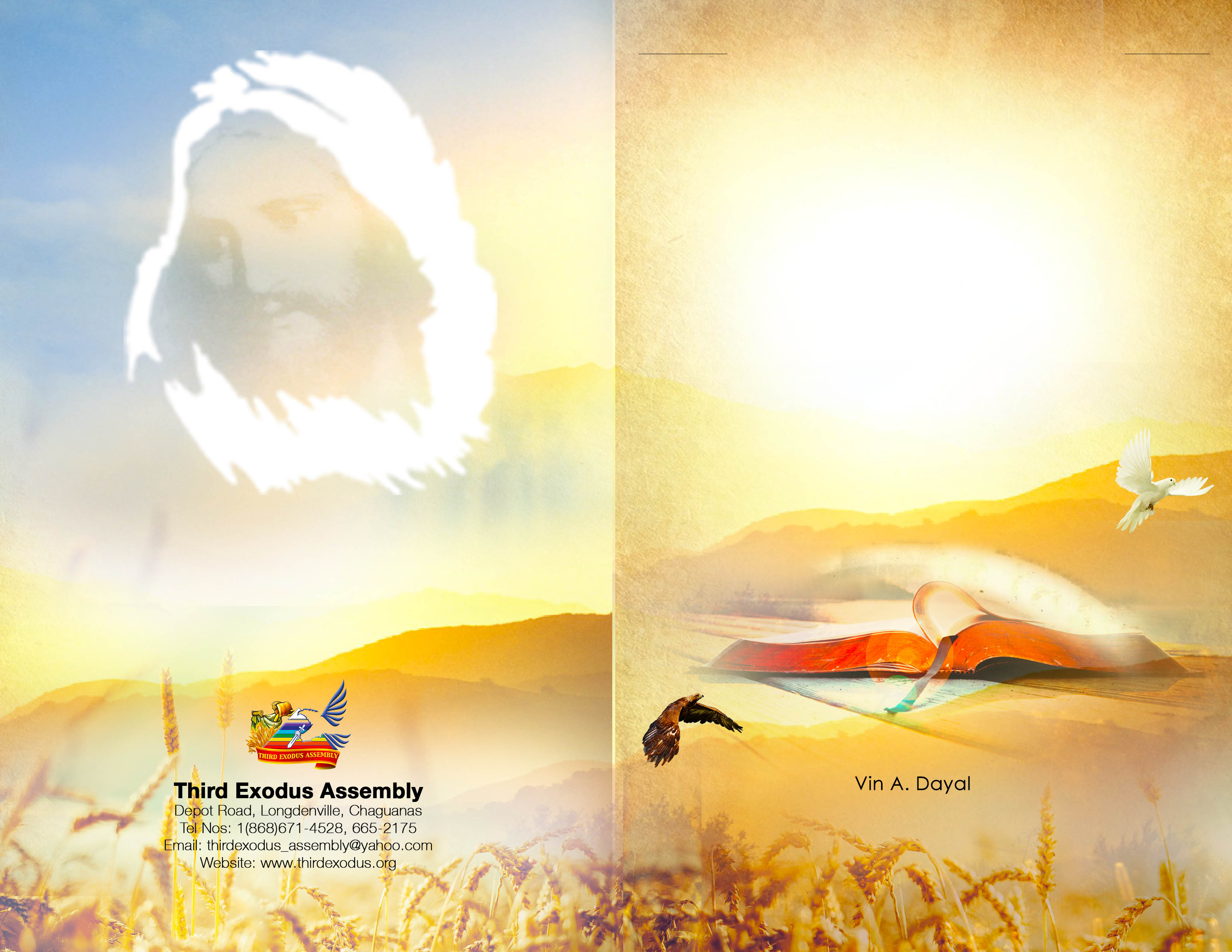 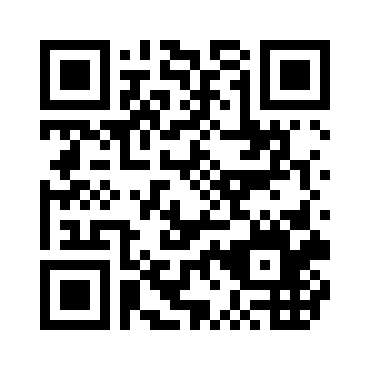 